Exploring Experiences of Mental Health, Wellbeing and Personal Growth for Transgender IndividualsDr Sarah Louise VassalosThesis submitted in partial fulfilment of the requirements of Staffordshire University for the degree of Doctorate in Clinical PsychologyApril 2022Total word count: 19, 558(Excluding References and Appendices)AcknowledgementsI would like to extend my deepest thanks to all the members of the transgender community who took part in this research, sharing their experiences of gender and transition with me, and trusting me to honour their stories.  Many thanks also to the charitable organisation Gendered Intelligence who supported this research by advertising this study on their social media spaces.I would like to thank my academic supervisor (and clinical tutor, and personal tutor!), Susan Ledwith, whose support and guidance has been invaluable throughout my time on the course.  You have had held so many roles for me during my time as a trainee clinical psychologist, and I can think of no one who could have done any of them better than you.  I wish you such luck in the next chapter of your life, bump is very lucky to have you!To the team at the centre for transgender health in Nottingham, I cannot thank you enough for the support and encouragement that you have given me during my time there.  Amy, Meghan, and Aidan particularly, thank you for welcoming me into your band of clinical psychologists, and making space for me to learn and grow, it was one of my favourite placement experiences of the course.  The placement experience was absolutely made by Amy.  I know I was your first trainee, but I will not be your last, and speaking from experience they will all be very lucky to have you.To my friends and family who have been on this journey with me. You are the people I love most in this world, your support, encouragement, and belief in me have been invaluable to me.  The ways you have been there for me throughout the doctorate, sending me little videos and messages to cheer me up and cheer me along on the more challenging days, celebrating with me on the good days, and always providing me with all the love and support I could have ever asked for.  I see you, I appreciate you and I love you more than I can possibly say.  To those new friends I have met and formed strong bonds with, across year groups, during my time on the course:  Your solidarity and comradery have meant the world to me, and I hope to have you in my life for many years to come, you are lovely and special people.Finally, to my wonderful husband Tony.  I can think of no one I would rather have been locked down with during covid, and there is no one else I would want to go back out into the world with. Your love and support are everything. It fills me with joy and wonder that I get to spend my life with you by my side, you are my partner in every possible meaning of the word. Yours always.Contents Page								Page No.Thesis AbstractIn partial fulfilment of the requirements of the Professional Doctorate in Clinical Psychology, this thesis was written to explore transgender individuals’ experiences of mental health, wellbeing, and personal growth as they relate to transition.  Whilst recognising that transition is not a set experience of predetermined steps.  The nature of transition is subjective, it can be understood as a discrete process, but it can also be interpreted as an ongoing and ever evolving set of experiences.  The investigation conducted included a review of the literature to explore what practising clinicians have come to understand about what good mental health care looks like for the transgender population, as well as an exploratory analysis of the perspectives of transgender individuals, regarding the positive impact of engaging with transition. Paper one presents a review of the literature exploring what trans-affirmative care looks like.  Including what makes a therapeutic stance affirmative (or not), how affirmation can be effectively communicated, and what behaviours and actions result in service-users feeling affirmed.  Ten papers were identified, the findings of which were critically appraised, analysed and narratively synthesised.  Ten key themes were identified, which could be divided into three areas of focus: interpersonal, intervention-level, and service-level factors associated with trans-affirmative care.  Paper two presents a qualitative analysis of transgender individuals’ perceptions of the positive impact of engaging in transition on their mental health, wellbeing, and their sense of personal growth.   Semi-structured interviews provided data for a Reflexive Thematic Analysis and three overarching themes were identified.Paper three presents an executive summary of the findings described in paper two, in an accessible format. The summary is targeted at members of the transgender community, members of the public who wish to know more about the lived reality or transgender lives, and professionals working in the field of gender identity.Word Count: 298Paper One: Literature ReviewWhat have we learned about providing gender affirming therapeutic care?  A Literature Review.Target journal: International Journal of Transgender Health(This literature review has been prepared in accordance with author guidelines for the above stated journal (Appendix A).  Final formatting edits and modifications will be made prior to submission to the journal).Word count: 7, 905Abstract This literature review aims to consider what have we learned about how gender-affirming therapeutic practice is experienced by those receiving it since professional guidance advocating this approach regarding trans care was first published, and the implications of this for further research and clinical practice. A narrative review was carried out systematically using the PsycARTICLES, PsycBOOKS, ScienceDirect – Elsevier, Ebookcentral, eBooks on EBSCOhost, Cogprints, SAGE Research Methods databases.  Studies were evaluated according to pre-defined inclusion and exclusion criteria; no time or place limitations were placed on searches.  The electronic database search resulted in 2,022 studies, of which 10 met all the inclusion and exclusion criteria.  The quality of the papers was assessed using the Joanna Briggs Institute (JBI) critical appraisal tools for the qualitative and randomised control trial papers, and the Mixed Methods Appraisal Tool for the mixed methods and survey design papers (Hong et al, 2018).  A narrative synthesis revealed that findings from the papers could be divided into three areas of focus: interpersonal, intervention-level, and service-level factors associated with trans-affirmative care.  However, findings in this review are limited by restrictive recruitment practices, samples that are not necessarily representative of the diverse transgender population, the limited number of papers available which made use of direct work with, or direct report of, transgender individuals, and the dominance of American narratives of transgender mental healthcare.In this review key findings have been made which may positively impact the knowledgebase and competencies of professionals and services regarding how to provide trans-affirmative care.  However, the review also sheds light on the paucity of intervention-focused research with the transgender population within the UK context.Word Count: 268Keywords: transgender, therapy, gender-affirming, therapeutic careIntroductionThe last ten years have seen a significant paradigm shift in the culture of not only mental health services, but wider healthcare services in relation to transgender populations on an international scale.  In 2010 the World Professional Association for Transgender Health (WPATH), issued a statement recommending the de-pathologization of gender variance (WPATH Board of Directors, 2010).  Historically, in Western culture particularly, popular conceptions of gender have been grounded in a binary understanding of male and female which conflate, and collapse categories of anatomical characteristics used to assign sex at birth with socially and culturally constructed concepts of gender (Moradi & Budge, 2018).  In this context, gender diversity, and the experiences of the transgender community have been pathologized and viewed through the lens of mental ill-health.  However, more recent years have seen active commitment to the development of an evidence-base which has supported the reclassification of the experiences of these individuals as valid and valued lived understandings of identity that exist on a wide and diverse spectrum of gender and sexuality (Applegarth & Nuttall, 2016; Raj, 2002; Lev, 2004).  Several key guidance documents relevant to the UK context of mental healthcare have been published since this announcement, which reflect this relatively new anti-pathologization stance.  WPATH issued the seventh version of their international standards of care document which includes the roles and responsibilities of mental healthcare professionals in respect of the transgender community (WPATH, 2012, pp. 21-33).  For the purposes of this paper, the most salient aspects of these guidelines are the emphasis on respect for gender non-conforming individuals, the need to provide care in gender affirming ways, and the need to develop suitable skills for working with this population via ongoing training and education (WPATH, 2012, p.3).  The World Health Organisation (WHO) have engaged in a complete reclassification of gender identity-related healthcare in the International Classification of Diseases 11th Revision (ICD-11), removing “transsexualism” and “gender identity disorder” from “Disorders of Adult Personality and Behaviour” (WHO, 1992), and introducing “gender incongruence” into “Conditions Related to Sexual Health”.  In an accompanying brief the WHO acknowledged that listing, diagnosing, and treating gender identity concerns as mental disorders is actively damaging to the health and wellbeing of transgender individuals (WHO, 2021).In response to the changing context of trans mental healthcare provision the British Psychological Society (BPS) issued guidance on working with sexual and gender minority clients and relationship diversity (BPS, 2012, 2019).  In their 2012 guidance, the BPS references the need to cease any gender reparative practices (BPS, 2012, pp. 71-73) in favour of a shift towards “affirmative practice” and the need for an affirmative therapeutic stance.  But what does this mean? The purpose of this literature review is to examine the existing literature and evidence-base regarding affirmative therapeutic practice with transgender service users to establish what we have learned about how to provide gender affirming care since affirmation rather than reparation became the expected standard of care.Materials & MethodsSearch StrategyThe following databases were consulted: PsycARTICLES, PsycBOOKS, ScienceDirect – Elsevier, Ebookcentral, eBooks on EBSCOhost, Cogprints, SAGE Research Methods.The following terms and the Boolean operators AND and OR were used in the following search: ‘transgender’, OR ‘gender non-conforming’, AND ‘gender affirming therapy’, OR ‘queer affirming therapy’ OR ‘affirmative therapy’.  For all the databases, the same search strategy was adopted.Eligibility CriteriaNo time restriction was placed upon the published articles searched, to ensure that all potentially relevant articles were included for consideration in the review. The inclusion criteria were original, peer-reviewed articles published in the selected databases where the full-text of the article was available; articles which expressly focused on or included transgender individuals and/ or therapists discussing their therapeutic experiences with this population.The exclusion criteria were, studies in the modality of reflective commentary or discussion piece; non-original articles, such as editorials, opinions, preface, brief communications or essays; articles that focused on children and adolescents, families or couples, management of clinical risk, therapy in the context of sexual behaviours and/ or sexually transmitted diseases, and articles that focused on affirming therapies as defined by medical and or/ surgical intervention.  In cognisance of the potential for publication bias, the grey literature in relation to the focus of the review was fully appraised. However, the grey literature available focused on the medical aspects of transition and the (in)sufficiency of health and social care service provision.  Where considerations of mental healthcare were made, no novel findings, not available in the published, peer-reviewed literature, were identified.  Therefore, grey literature was excluded from this review.A single reviewer extracted information from the included studies using a standardised table (please see Table 1).  The matrix includes information on authors, year of publication, the methods utilized, the aim of the study and the key findings (sample characteristics have been tabulated separately, please see Table 3).  Synthesis MethodDue to the range of methodologies, ontological and epistemological viewpoints employed across the studies included in the review, and the inconsistencies in reporting across papers, a meta-analysis of findings was not possible.  A narrative synthesis (Popay et al, 2006) of the findings only has been provided here.Table 1. Study CharacteristicsResultsThe initial electronic search resulted in a total of 2,022 articles. These articles were filtered using database tools in accordance with the stated inclusion and exclusion criteria, resulting in the exclusion of 1,592 articles.  The remaining 430 articles were further screened by title and abstract, resulting in the exclusion of a further 250 articles.  The full-text of the remaining 180 articles was sought, and subjected to full-text screening, resulting in a final sample of 10 studies for inclusion in the review.  This process is summarized in Figure 1, through a preferred reporting items for systematic reviews and meta-analyses (PRISMA) flow diagram of article selection (Page et al, 2020).  Quality AssessmentThe final sample of studies included two quantitative papers (a survey design and a randomised control trial (RCT) of an affirmative therapy focused intervention), seven qualitative papers all using interview or video data, and one mixed methods paper (an online survey followed up with semi-structured interviews).The quality of nine out of the ten papers included in this literature review was assessed using the Joanna Briggs Institute’s (JBI) critical appraisal tools for assessing the trustworthiness, relevance, and results of published papers (JBI, 2020).  The JBI has been used in the development of this review as studies comparing the efficacy and validity of appraisal tools have demonstrated the JBI to be the most coherent overall due to its focus on congruity between research methods and research design (Hannes, Lockwood, Pearson, 2010).Qualitative studies dominate in the sample of papers identified for inclusion in this review.  Table 2 illustrates the quality of these papers as assessed against the JBI criteria.  As regards quality failings, as can be seen from the table:  Only 1 paper (Applegarth & Nutall, 2016) failed to state an a-priori philosophical stance within their paper.  Statements locating the author culturally were common and availableFigure 1. PRISMA Flow Diagram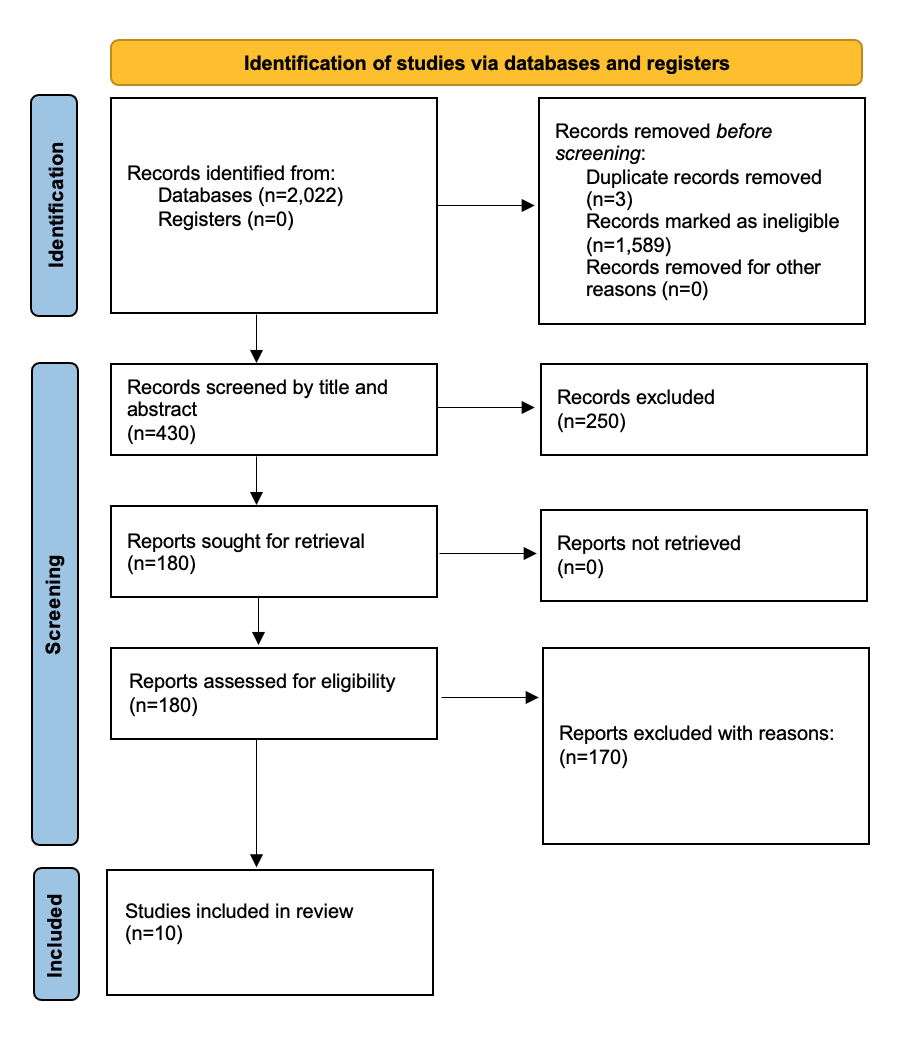 across papers, however personal theoretical stances of researchers were not reported. Considerations of reflexivity were less reliably reported, with 37% of papers failing to discuss this.  Whilst considerations of how to ensure trustworthiness were common across papers, discussion of the ways that the author may impact the representations of the findings or how the findings have impacted authors are absent from three papers.  Table 2. JBI Quality Assessment: Qualitative PapersRM = Research MethodFinally, only 1 paper (Hunt, 2013) includes a statement of ethical approval.  Whilst the other papers are not obviously unethical due to the sparsity (or absence) of detail regarding ethical considerations and resultant actions it is not possible to be sure.The JBI critical appraisal checklist for RCT’s was employed to evaluate the quality of the paper by Budge, Sinnard & Hoyt (2020).  True randomisation was not used to assign participants to treatment groups, nor was said assignment concealed from participants (whether they were service-users or therapists) nor from the researchers who assessed the treatment outcome.  However, treatment groups were similar at the baseline, and both treatment groups were treated identically other than as regards the intervention of interest.  Outcomes were measured and analysed in the groups to which participants were randomised pre-intervention, post-intervention and at follow-up.  Not all participants completed the full intervention as intended however, of the 20 who were initially randomised 19 completed post-intervention outcome measures, and 17 completed follow-ups, indicating that retention rates were high (85%).  All four outcome measures used are extensively detailed within the paper, appear appropriate and are within acceptable bounds for validity and reliability and appropriate statistical analysis of the data acquired via their use appears to have been carried out.  Overall, the trial design appears appropriate, however this cannot be considered a “true” RCT that adheres to all requirements.The final paper to be quality assessed is a survey design study (Rachlin, 2002), however due to its nature as a mixed methods paper Hunt (2013) has also been included here.  Critical appraisal tools appropriate for the evaluation of mixed methods and survey design studies are more limited.  The quality of these studies has been assessed using the Mixed Methods Appraisal Tool (MMAT) Version 2018 (Hong et al, 2018).Both Rachlin (2002) and Hunt (2013) utilized a survey design in an appropriate context, and their research questions were clearly defined.  Both papers were exploratory in nature investigating transgender individuals’ experiences of therapy and therapy settings.  Hunt (2013) launched their survey online only via transgender forums and support groups, whilst Rachlin (2002) launched theirs both online and in person, distributing copies at a transgender conference. Neither paper makes direct reference to a sampling strategy per se, convenience sampling appears to have been relied upon across both papers.  Whilst both papers describe their samples, no reporting has been made on their representativeness.Neither paper attempts to measure any specific construct or variable, therefore validity and reliability criteria are not relevant here.  However, only Hunt (2013) piloted their survey and adjusted their questions prior to data collection.  Whilst both authors appear to have represented and analysed their data appropriately it should be noted that neither author has reported on the overall response rate, made any attempt to account for non-responders, nor have they reported on what measures (if any) were utilized to maintain the accuracy of the data.As regards Hunt (2013) specifically the rationale for a sequential design is clear, and the different components of the study have been effectively integrated to answer the research question.  However, qualitative data has been sparsely reported in the results and supportive/ explanatory qualitative data only has been reported alongside quantitative results.  No obvious consideration has been made of any divergences or inconsistencies between quantitative and qualitative findings.Demographic CharacteristicsThe demographic characteristics of the sample of papers can be seen in Table 3. Information regarding sample size and characteristics reported across the papers analysed was highly inconsistent.  However, despite this, inferences can be drawn regarding the generalisability/ transferability of findings from these papers to the trans-community.  Across papers mean or median ages of sample sizes were commonly reported however, teenage, and older adult participants were the exception suggesting that findings may not be fully representative of the thoughts, feelings, and quality of care experiences of all ages.Table 3.  Demographic Characteristics Table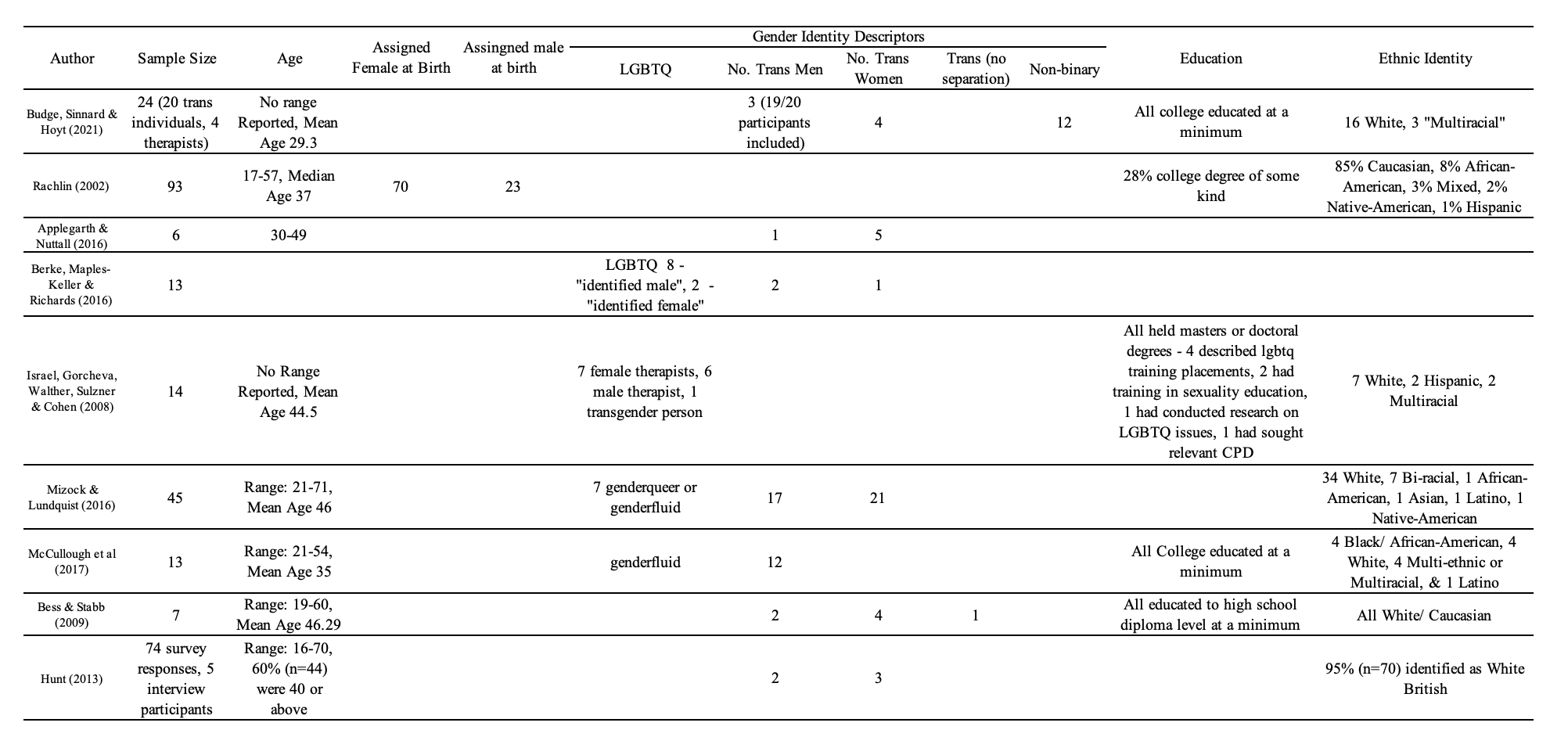 Seven articles stated a focus on transgender individuals and exclusively made use of data collected from this community, however three articles in this review made use of the umbrella term LGBT(Q).  Despite the limited inclusion of data collected from or explicitly regarding transgender individuals in these three papers, authors across these papers discuss findings as applicable to the entire LGBT(Q) community.  This may reflect a challenge regarding the conflation of sexual orientations and gender identities under the same community umbrella title.  Any studies that did not explicitly include transgender persons as part of the participant pool were excluded from this study.  Geographic information has been omitted from Table 3 as, irrespective of dwelling place transgender people have the right to the same standard of care (WPATH, 2012), and can face mistreatment at the hands of healthcare professionals.  However, it should be noted that only two of the papers which met the criteria for this literature review have been written in the context of the UK healthcare system (Applegarth & Nuttall, 2016; Hunt, 2013), the other eight articles were written about the experiences of American transgender individuals, in the context of the American healthcare system.  Due to the differences in the way that physical and mental health services are funded in America (i.e., by private healthcare insurance) and broadly speaking the socio-cultural interpretation of healthcare as a privilege as opposed to a basic human right,  it cannot be assumed that findings are directly transferable to the UK context where care is free at the point of access via a national health service that represents one of the largest public sector healthcare systems in the world (Bolnick, 2002).Most papers in this review (70%) included information about the ethnic identity of participants in their demographic details section.  Of the remaining three papers, one made no direct use of participants (Grzanka & Miles, 2016), one reported generic ethnic breakdown information of the city where the study was conducted, perhaps to protect their participants’ anonymity (Berke, Maples-Keller & Richards, 2016), and one provided no details regarding ethnic identity (Applegarth & Nutall, 2016).  Participants recruited to the studies reviewed in this paper were overwhelmingly white, therefore we cannot be sure, with such low levels of racial diversity across the samples, that the findings are reflective of the therapeutic experiences, needs and preferences of transgender people of colour.  This must be recognised as a limitation on the findings of the review.SamplingAll eight papers included in this review, which make use of direct report from transgender participants, recruited via the internet or via conference. These recruitment methods limit access to those who are connected via the internet to the community, or indeed in person (as regards the conference). These recruitment strategies are limiting regarding who can sign up to take part in the study, and this may result in sample bias.It must be noted that for all papers where participant data was gathered directly from transgender individuals (n=8), all recruitment methods, across all papers, required potential participants to self-select and contact the study authors.  This inevitably leads to a degree of bias in the type of individual that is represented in these studies i.e., someone who is aware of their transgender identity, willing to disclose this, willing to be open about past experiences both positive and negative, and who does not fear potential identifiability.It should be noted that no papers from the sample, identified as relevant for review, have been discounted because of the quality assessment undertaken, as this would have risked an incomplete review that failed to give a full account of the current state of research in this area.  FindingsImmersion in and comparison of the papers in the sample led to the identification, via coding, by the author of themes in relation to what trans-affirmative care looks like, what makes practice affirmative (or not) in the eyes of service-users, what makes a therapeutic stance affirmative, how this can be effectively communicated, and what behaviours and actions result in service-users feeling affirmed.  Interpersonal-Level Factors Affirmative behaviour & attitudesParticipants across papers indicated that the most fundamental variable as regards whether care was considered affirming or not was the attitude and behaviour of the therapist in the therapy room.Bess & Stabb (2009) found that participants in their study had particularly sought out therapists with qualities such as empathy and the ability to build a strong therapeutic alliance that made participants feel understood and able to tolerate a sense of vulnerability.  Participants reported that caring, empathy, sensitivity, flexibility, expertise, experience, and straightforwardness were the most valued characteristics of a therapist, and these individuals had relied on word of mouth from within the community to seek out well reputed therapists, most likely to give them a good experience.  McCullough et al (2017) found similarly, in their study that transgender and gender non-confirming individuals reported that strong therapeutic alliances and helpful experiences of counselling were characterised by warmth, caring, listening and affirmation of their expressed sense of gender identity.  The study by Israel et al (2008) is the only study included in the review which was conducted with therapists.  Participants in this study appeared to be aware that the development of a positive therapeutic relationship and effective common factors skills (Richards & Whyte, 2011; Drisco, 2013; Lambert & Norcross, 2011) were important to service-users’ perceptions of care.  However, it should be noted that in this paper, which focuses on therapist perceptions of “helpful” and “unhelpful” situations between the therapist and LGBT service-users, transgender service-users specifically were only recalled in the context of “unhelpful” situations.  It is possible that this speaks to a lack of competency within the sample when it comes to working with this group specifically, or it may reflect biases and discriminatory attitudes held by these providers. Individuals in the study by Bess & Stabb (2009) reported that considerations of confidentiality were key to their feelings of safety and affirmation with their therapist.  Confidentiality is a key tenet of any therapeutic modality and interaction, however given the nature of the transgender population as a small group, participants reported feeling suitably safe and contained when the therapist appeared respectful of the need to take care and be mindful as regards the need for confidentiality.  The paper by Bess & Stabb (2009) is the only paper reviewed in which participants specifically raise the issue of confidentiality and its importance, it is possible that this reflects that Bess was known to the participants.  It is possible that their discussion of confidentiality reflects anxieties regarding the potential for identifiability in the data reported.Pathologizing vs Inclusive affirming languageIn the studies conducted by Bess & Stabb (2009) and Berke, Maples-Keller & Richards (2016) participants highlighted the importance of the terminology that therapists used.  Across both papers participants objected to diagnostic categories and labelling, finding them pathologizing in nature and reductionist of complex expressions of person and identity.  Participants in the paper by Bess & Stabb (2009) particularly expressed that they found it affirming and positive when therapists provided them with several options regarding identity and transition.  Another crucial aspect of affirming therapist behaviour which emerged in connection with language, was the use of correct address and pronouns. McCullough et al (2017) found that adopting correct names and pronouns was critical to the individual seeing their therapist as affirming.  Microaggressions Microaggressions are a significant factor impacting upon transgender individuals’ perceptions of the mental healthcare that they receive.  In the work of Mizock & Lunquist (2016), 38 participants who identified as transgender provided data on their experiences of barriers to accessing appropriate mental healthcare.  These participants highlighted seven major missteps that their therapists enacted which felt non-affirming, micro-aggressive and negatively impacted their experience of mental health support.  These were: 1) Education burdening, the act of putting the service-user in the role of educator for the therapist regarding gender issues & the trans community 2) Gender inflation, an excessive focus on gender by the therapist even where this is not the presenting concern.  3) Gender narrowing, failing to attend to gender out of discomfort with the topic, or incongruence of the topic and its exploration with the therapists’ own views and values, or due to a narrow and potentially pathologizing view of the gender binary. 4) Gender avoidance, some participants in this study felt that their therapists had tried to avoid the topic of gender altogether rather than acknowledge it as a significant factor in their lives and experiences.  5) Gender generalising, this misstep referred to the tendency of some therapists to treat gender non-conforming individuals as a homogenous group.  6) Gender repairing, this refers to the traditional reparative approach towards gender-issues, a paradigm under which gender diversity is a problem to be fixed.  7) Gender-pathologizing, the tendency of some therapists to continue to refer to gender diversity in terms of mental ill-health.  It should be noted that the final misstep noted was gatekeeping, however this challenge has been addressed in a separate theme.The paper by Mizock & Lundquist (2016) implies that the provision of trans-affirmative care requires the careful avoidance of these microaggressions or “missteps”.  However, there are limitations to consider when considering these findings.  Primarily there is no data on service-user satisfaction provided.  The paper provides detail regarding therapeutic missteps but does not provide a context for how this impacts service-user conceptualisations of their satisfaction with the therapeutic experience. As Applegarth & Nuttall (2016) demonstrated in their paper, satisfaction is a complex construct, and it is possible that service-users may have experienced missteps but continued to engage with the therapist and may have rated their overall their therapeutic experience as affirming. The Gatekeeper RoleProviding trans-affirming care requires careful and sympathetic negotiation of the gatekeeper role.  The current WPATH Standards of Care (2012), require that individuals obtain letter(s) from mental health professionals before various gender affirming medical treatments can be accessed (the number of letters required varies by desired intervention).  This need creates a complex extra layer in the therapeutic dynamic, as individuals accessing care are in the position of needing their providers to give them these letters/ approvals, creating an unhelpful power dynamic within the therapeutic relationship.Participants in the studies conducted by Mitzcock & Lundquist (2016), and Applegarth & Nuttall (2016) addressed their experiences of this gatekeeping phenomenon in the context of their own therapeutic histories.  In the context of this theme, what constitutes trans-affirmative care can be identified in the inverse of the findings.  Across these papers’ participants discussed their feelings of needing to prove their gender identity to their therapist, and the potential for acting in ways that felt inauthentic and exaggerated to ensure that they are believed and can access the required letters to access their preferred treatment options.Therapist Identity Participants in the studies by Bess & Stabb (2009) and Berke, Maples-Keller & Richards (2016) identified that there were certain characteristics of a therapist that they sought out, as they considered that they were more likely to experience affirmative care from these individuals.  In the paper by Bess & Stabb (2009) both male-to-female, and female-to-male participants reported feeling more comfortable and confident of a good therapeutic experience with a female provider.  In both papers participants also reported on the importance of talking to the therapist and ensuring that they shared similar views before committing to a programme of therapy.  Intervention-Level FactorsMinority Stress ModelThe only study in this review which actively sought to evaluate a specific programme of therapy was Budge et al (2020).  In this paper, 19 participants and 4 therapists were randomly assigned to one of two treatment conditions, the first condition, transgender affirmative psychotherapy, included 12 sessions of therapy focused on the individual’s presenting concern.  The therapists were not given specific direction regarding the therapy they should undertake.  Weekly supervision was received from a therapist with extensive experience on gender issues to assist with formulation.  All therapists in this condition received training in trans-affirmative therapy techniques, such as ways to enquire about correct pronouns, discuss gender identity and received basic education on transgender health needs.  The second condition, “building awareness of minority-related stressors and gender affirmative psychotherapy”, included the same elements, with the addition of psychoeducation regarding minority stress challenges (Meyers, 2003; Hendricks & Testa, 2012) and prompts to participants each week to recall and discuss recent minority stress experiences.  Authors report that participants in both conditions demonstrated significant reductions in distress on the measures utilised.  There were no statistically significant differences between the two conditions, however the study was underpowered to detect said differences.Culturally Informed CareGrazanka & Miles (2016) assert that culturally informed care requires not only that therapists avoid outmoded disorder-focused thinking and treatment planning, but that they actively acknowledge, validate and discuss the experiences of micro-aggressions, and the discrimination that their transgender service-users have experienced.  In their study analysing therapist training video-archive data, Grzanka & Miles (2016) identified that “cultural competence” is threefold, 1) it requires the development of knowledge regarding the community, 2) the development of skills for working in a culturally appropriate and empowering manner, and 3) the development of awareness of the therapists own internalised ideas and biases, as heteronormative and cis-normative biases proliferate in modern Western societies. Furthermore. The papers by Grzanka & Miles (2016), Israel, et al (2008), and Berke, Mapkes-Keller & Richards (2016) all touch on the need for truly trans-affirmative care to be grounded in a good awareness of the intersectionality of the service-user and the impact of aspects of self and social roles on their lives and experiences.In their study Grzanka & Miles (2016) suggested that in light of the video archive material they analysed, a culturally competent therapist would need to be aware of and able to work with multiple and intersecting aspects of identity such as gender, race, ethnicity, religion and so forth.  Across papers participants in Israel et al (2008), Budge et al (2020) and Berke, Maples-Keller & Richards (2016) focused on the need for therapists to understand that they live at an apex between multiple marginalised identities.  For example, in the unhelpful therapy experiences as reported by therapists in Israel et al (2008), unhelpful experiences only included service-users experiencing multiple socio-cultural disadvantages as a resulting from systemic issues.  Failing to fully engage with and account for these multiple dimensions of self can leave service-users feeling that their therapists are failing to fully acknowledge their complex lived realities and work with these as preferred.Service-Level Factors Affirmative Behaviour & AttitudesIsrael et al (2008) reported that the context in which care was received was crucial to participants feeling affirmed and safe. Participants in this study identified that it was not only their 1-1 therapeutic encounters that were impactful on the transgender individuals they had worked with, but the attitudes and behaviour of the whole staff team that were important and translated into therapy experiences that were considered affirming or otherwise.Supervision, Training & ResourcesTransgender participants in the studies by Hunt (2013), Budge et al (2020), Mitcock & Lundquist (2016) and Bess & Stabb (2009), identified that therapist training was essential to a positive and affirming therapy experience, and lack of training was connected to disaffirming therapist encounters.  Over half of the participants in Hunt (2013) reported that good knowledge of the community and population specific issues was essential, whilst the participants in the study by Bess & Stabb (2009) raised that they did not consider textbook learning to be sufficient for working with transgender individuals.Service DocumentationParticipants in the paper by Berke, Maples-Keller & Richards (2016) reported that affirmative care, or the potential for it, was often signalled by the inclusion of a positive stance towards LGBTQ people in professional materials, and by “intake” or demographic forms that were inclusive and avoided assignation of binary identities.  DiscussionThis literature review aims to consider what have we learned about how gender-affirming therapeutic practice is experienced by those receiving it since professional guidance advocating this approach regarding trans care was first published, and the implications of this for further research and clinical practice.  From this literature review, it is clear that significant gaps remain in the evidence base for providing competent psychological care to this population (Pachankis & Goldfried, 2004; Boehmer, 2002).  The findings regarding what we have learned about what influences and constitutes trans-affirmative care in the clinical setting are dominated by narratives surrounding the importance of the therapist’s comportment of self.  Whilst there is recognition within the field that non-pathologizing validating behaviour is not the same as actively affirmative psychological care for trans people (Landridge 2007), among the studies included here there does appear to be some conflation of a lack of hostility and inappropriate language by therapists, with being actively affirming.  There needs to be a shift towards a recognition in the clinical context that these are not the same, that the positive practice of common factors skills is a minimum requirement, rather than an approach to treatment in and of itself. That said, the positive use of common factors skills to build a strong therapeutic relationship does appear to be crucial to the experience of therapy as affirming.  In particular this review demonstrates that service-users from this population appreciate sensitivity, empathy, a caring demeanour, practitioners with appropriate understanding of how to reassure and facilitate the needs of those who feel a pressure to “perform” their gender identity for their practitioners, practitioners who inspire confidence with their approach to confidentiality, practitioners who share good awareness of and attendance to intersectional identity, and practitioners who have taken the time to develop the required cultural competency and experience base to provide affirmative care to the population. To facilitate their capacity to do this, practitioners need to ensure that they seek appropriate supervision from a clinician with experience of gender issues (Budge et al, 2020; Ellis, Meade & Brown, 2020).  It emerged that the attendance of appropriate training could also enhance practitioner cultural competence and result in better perceived care on the part of service users.  Training and competence however appear to be negatively correlated (Johnson & Federman, 2014), i.e., the more competent a therapist feels the less likely they are to attend training.  However, as regards the transgender population, the development of appropriate therapeutic practice is in its infancy and therefore ongoing training and development is key to establishing and maintaining clinical competence with this population.Furthermore, as identified by Israel et al (2008) it is not just the attitude and behaviour of the therapist that results in whether a service-user finds a given experience of therapy affirming or not, but the attitude of the whole team or agency.  This has implications for the UK context where gender identity focused care is provided by a multi-disciplinary team (MDT) staffed by a diverse staff group.  The author of this paper agrees with the assertion of Applegarth & Nuttall (2016) that it is essential in the UK clinical context that the MDT situation be mindfully and sympathetically handled by practitioners involved in care, to avoid service-users feeling decontextualised and pathologized in the context of mental health services.It has also become clear through the development of the review that language is a key vehicle for actualising trans-affirmative therapeutic experiences, or perpetrating microaggressions and potentially unintentional acts of harm.  These findings are supported by Moradi & Budge (2018) who also found that using language that acknowledges the diversity present in the LGBTQ community and the ways in which they choose to express and relate to their identities is critical in the therapeutic space.  It is clear from the findings of the review that the language of disorder should be avoided in the clinical environment, as this leads to service-users feeling poorly understood, judged, and mistreated (Benson, 2013; Sennott & Smith, 2011).Budge et al (2020) demonstrated in their study that the minority stress model (Meyers, 2003; Hendricks & Testa, 2012) can provide a valuable framework for both providing psychoeducation to service-users and structuring a programme of therapy that encourages service-users to externalise rather than interiorise the shame and discrimination they may have faced in society for their trans-identity.  It is recommended that any programme of work embarked upon clinically with this population make use of this model to underpin understanding for service-users that it is not the experience of a trans-identity that is in and of itself inevitably entwined with poor mental health outcomes.  But rather the way that wider society and others within their known personal worlds may treat and relate to them, that leads to the internalisation of transphobia, and subsequently a greater likelihood of experiencing mental health difficulties.Implications for Policy & ResearchThere is a current lack of research into how to enact affirmative care (Grzanka & Miles, 2016).  Although no papers were found, in the creation of this review, which report on the development and practice of specific, targeted, structured interventions with this population in the UK context, it is clear that findings have been made which may impact how professionals may choose to practice when working with this population.  However, at present there are no NICE guidelines regarding the provision of mental healthcare to the transgender population.  In the absence of empirical investigations into the efficacy and feasibility of affirmative intervention programmes with the population, the field lacks concrete guidance on how to translate professional guidance on care provision into evidentiarily supported practice.  It could potentially be highly beneficial if a body, such as NICE, were to undertake development of the evidence-base, and a set of standards, to scaffold the appropriate affirmative practice of mental health professionals.  In terms of the practice of psychological care in the UK, the BPS guidance documents that are focused on working with LGBTQ populations (BPS 2012, 2019), particularly the guidelines and literature review for psychologists working therapeutically with sexual and gender minority clients (BPS, 2012), highlight the dominance of the positive use of common factors skills and the development of cultural competency on understandings of what constitutes affirmative practice.  These documents demonstrate that evidence for, trans-specific, affirmative frameworks of psychological intervention continues to be an under-researched area. Future research that targets the development of an evidence-base for fully elucidated, effective treatment models and programmes of actively affirmative-interventions for trans individuals would be beneficial.Whilst it is true that the evidence-base for affirmative care is lacking, more fundamentally the ability to assess the efficacy of any theoretically developed, or piloted programme of care is stymied by the lack of validity and reliability investigations into outcome measures with this population (Berke, Maples-Keller & Richards, 2016).  It is crucial that valid and reliable outcome measures for use with this population are established to enable to meaningful development of intervention-focused research.ReferencesApplegarth, G., & Nuttall, J. (2016). The lived experience of transgender people of talking therapies. International Journal of Transgenderism, 17(2), 66-72. Doi: https://doi.org/10.1080/15532739.2016.1149540Benson, K. E. (2013). Seeking support: Transgender client experiences with mental health services. Journal of Feminist Family Therapy, 25, 7–40. https://doi.org/10.1080/08952833.2013.755081Berke, D. S., Maples-Keller, J. L., & Richards, P. (2016). LGBTQ perceptions of psychotherapy: A consensual qualitative analysis. Professional Psychology: Research and Practice, 47(6), 373-382. Doi: https://doi.org/10.1037/pro0000099Bess, J., & Stabb, S. (2009). The experiences of transgendered persons in psychotherapy: Voices and recommendations. Journal of Mental Health Counseling, 31(3), 264-282. Doi: https://doi.org/10.17744/mehc.31.3.f62415468l133w50Boehmer, U. (2002). Twenty years of public health research: Inclusion of lesbian, gay, bisexual, and transgender populations. American Journal of Public Health, 92, pp. 1125–1130. http://dx.doi.org/10.2105/AJPH.92.7.1125Bolnick, H. (2002). Designing a World-Class Healthcare Financing System. International Actuarial Association. https://www.actuaries.org/EVENTS/Congresses/Cancun/health_subject/health_18_bolnick.pdfBritish Psychological Society. (2012). Guidelines and Literature Review for Psychologists Working Therapeutically with Sexual and Gender Minority Clients. Leicester: British Psychological Society. https://www.bps.org.uk/sites/bps.org.uk/files/Policy/Policy%20-%20Files/BPS%20Practice%20Guidelines%20(Third%20Edition).pdfBritish Psychological Society. (2019). Guideline for psychologists working with gender, sexuality and relationship diversity. For adults and young people (aged 18 and over). Leicester: British Psychological Society. https://www.bps.org.uk/sites/www.bps.org.uk/files/Policy/Policy%20-%20Files/Guidelines%20for%20psychologists%20working%20with%20gender%2C%20sexuality%20and%20relationship%20diversity.pdfBudge, S. L., Chin, M. Y., & Minero, L. P. (2017). Trans individuals’ facilitative coping: An analysis of internal and external processes. Journal of counseling psychology, 64(1), 12-25. https://doi.org/10.1037/cou0000178Budge, S. L., & Moradi.B. (2018) ‘Attending to gender in psychotherapy: Understanding and incorporating systems of power.’ Journal of Clinical Psychology 74(11), 2014-2027. https://doi.org/10.1002/jclp.22686Budge, S. L., Sinnard, M. T., & Hoyt, W. T. (2020). Longitudinal effects of psychotherapy with transgender and nonbinary clients: A randomized controlled pilot trial. Psychotherapy 58(1), 1-11. https://doi.org/10.1037/pst0000310Drisco, J. (2013). The Common Factors Model: Its Place in Clinical Practice and Research, Smith College Studies in Social Work, 83(4), 398-413. https://doi/org/10.1080/00377317.2013.833435Elder, A. B. (2016). Experiences of older transgender and gender nonconforming adults in psychotherapy: A qualitative study. Psychology of Sexual Orientation and Gender Diversity, 3(2),180-186. https://doi.org/10.1037/sgd0000154Ellis, A. E., Meade, N. G., & Brown, L. S. (2020). Evidence-based relationship variables when working with affectional and gender minority clients: A systematic review. Practice Innovations, 5(3), 202-217. https://doi.org/10.1037/pri0000118Grzanka, P. R., & Miles, J. R. (2016). The problem with the phrase “intersecting identities”: LGBT affirmative therapy, intersectionality, and neoliberalism. Sexuality Research and Social Policy, 13(4), 371-389.  https://doi.org/10.1007/s13178-016-0240-2Hannes, K., Lockwood, C., & Pearson, A. (2010). A comparative analysis of three online appraisal instruments' ability to assess validity in qualitative research. Qualitative Health Research, 20(12),1736-1743. https://doi.org/10.1177/1049732310378656Hendricks, M. L., & Testa, R. J. (2012). A conceptual framework for clinical work with transgender and gender nonconforming clients: An adaptation of the Minority Stress Model. Professional Psychology: Research and Practice, 43(5), 460-467. https://doi.org/10.1037/a0029597Hong, Q. N., Pluye, P., Fàbregues, S., Bartlett, G., Boardman, F., Cargo, M., Dagenais, Gagnon, M-P., Griffiths, F., Nicolau, B., O’Cathain, A., rousseau, M-C., Vedel, I. (2018). The Mixed Methods Appraisal Tool (MMAT) version 2018 for information professionals and researchers. Education for Information, 34(4), 85-291. https://doi.org/10.3233/EFI-180221Hunt, J. (2014). An initial study of transgender people's experiences of seeking and receiving counselling or psychotherapy in the UK. Counselling and Psychotherapy research, 14(4), 288-296. https://doi.org/10.1080/14733145.2013.838597Israel, T., Gorcheva, R., Walther, W. A., Sulzner, J. M., & Cohen, J. (2008). Therapists' helpful and unhelpful situations with LGBT clients: An exploratory study. Professional Psychology: Research and Practice, 39(3), 361-368. https://doi.org/10.1037/0735-7028.39.3.361Joanna Briggs Institute (JBI). (2020).  Checklist for Qualitative Research. https://jbi.global/sites/default/files/2021-03/Checklist_for_Qualitative_Research.docxJoanna Briggs Institute (JBI). (2020).  Checklist for Randomised Control Trials. https://jbi.global/sites/default/files/2021-03/Checklist_for_RCTs.docxNorcross, J. C., & Lambert, M. J. (2011). Psychotherapy relationships that work II. American Psychological Association: Psychotherapy, 48(1), 1-4. https://doi.org/10.1037/a0022180Lev, A. I. (2013). Transgender emergence: Therapeutic guidelines for working with gender-variant people and their families. Routledge.Langdridge, D. (2007). Gay affirmative therapy: A theoretical framework and defence. Journal of Gay & Lesbian Psychotherapy, 11(1-2),27-43. https://doi.org/10.1300/J236v11n01_03McCullough, R., Dispenza, F., Parker, L. K., Viehl, C. J., Chang, C. Y., & Murphy, T. M. (2017). The counseling experiences of transgender and gender nonconforming clients. Journal of Counseling & Development, 95(4), 423-434. https://doi.org/10.1002/jcad.12157Meyer, I. H. (2003). Prejudice, social stress, and mental health in lesbian, gay, and bisexual populations: Conceptual issues and research evidence. Psychological Bulletin, 129, 674–697. http://dx.doi.org/10.1037/0033-2909.129.5.674Mizock, L., & Lundquist, C. (2016). Missteps in psychotherapy with transgender clients: Promoting gender sensitivity in counseling and psychological practice. Psychology of Sexual Orientation and Gender Diversity, 3(2), 148-155. https://doi.org/10.1037/sgd0000177Page MJ, McKenzie JE, Bossuyt PM, Boutron I, Hoffmann TC, Mulrow CD, et al. (2021). The PRISMA 2020 statement: an updated guideline for reporting systematic reviews. British Medical Journal, 71, 372.  https://doi.org/10.1136/bmj.n71Pachankis, J. E., & Goldfried, M. R. (2004). Clinical Issues in Working With Lesbian, Gay, and Bisexual Clients. Psychotherapy: Theory, Research, Practice, Training, 41, 227–246. http://dx.doi.org/10.1037/0033-3204.41.3.227Page, M. J., McKenzie, E. J., Bossuyt, M. P., Boutron, I., Hoffmann, C. T., Mulrow, D. C., Shamseer, L., Tetzlaff, M. J., Akl, A. E., Brennan, E. S., Chou, R., Glanville, J., Grimshaw, M. J., Hróbjartsson, A., Lalu, M. M., Li, T., Loder, W. E., Mayo-Wilson, E., McDonald, S., McGuinness, A. L., Stewart, A, L., Thomas, J., Tricco, C. A., Welch, A. V., Whiting, P., David Moher, D.(2020). The PRISMA 2020 statement: an updated guideline for reporting systematic reviews. British Medical Journal, 372(71). https://doi.org/10.1136/bmj.n71 Popay, J., Roberts, H., Sowden, A., Petticrew, M., Arai, L., Rodgers, M., Brittenm, N., Roen, K., Duffy, S. (2006). Guidance on the conduct of narrative synthesis in systematic reviews. 02e7e5231e8f3a6183000000-with-cover-page-v2.pdf (d1wqtxts1xzle7.cloudfront.net)Rachlin, K. (2002). Transgender individuals' experiences of psychotherapy. International Journal of Transgenderism, (6)1, 1-23. http://www.symposion.com/ijt/ijtvo06no01_03.htmRaj, R. (2002). Towards a transpositive therapeutic model: Developing clinical sensitivity and cultural competence in the effective support of transsexual and transgendered clients. International Journal of Transgenderism, 6(2). http://www.symposion.com/ijt/ijtvo06no02_04.htmRichards, D., & Whyte, M. (2011). National programme student materials to support the delivery of training for psychological wellbeing practitioners delivering low intensity interventions. (3rd ed.). Rethink Mental Illness. London.Sennott, S., & Smith, T. (2011). Translating the sex and gender continuums in mental health: A transfeminist approach to client and clinician fears. Journal of Gay and Lesbian Mental Health, 15(2), 218–234. https://doi.org/10.1080/19359705.2011.553779World Health Organization. (1992). The ICD-10 classification of mental and behavioural disorders: Clinical descriptions and diagnostic guidelines. Geneva: World Health Organization.World Health Organization. (2018). International classification of diseases for mortality and morbidity statistics (11th Revision). https://icd.who.int/browse11/l-m/enWorld Health Organisation (2021). WHO/Europe Brief – transgender health in the context of ICD-11. World Health Organisation Reginal Office For Europe. https://www.euro.who.int/en/health-topics/health-determinants/gender/gender-definitions/whoeurope-brief-transgender-health-in-the-context-of-icd-11World Professional Association for Transgender Health. (2012) Standards of Care for the Health of Transsexual, Transgender, and Gender-nonconforming People (Version 7). http://www.wpath.org/documents/SOC%20V7%2003-17-12.pdfWorld Professional Association for Transgender Health. (2010). WPATH De-pathologization Statement (May 2010). https://www.cpath.ca/wp-content/uploads/2010/05/WPATHpatho0510.pdfPaper Two: Empirical PaperExploring The Positive Impact of Engaging in Transition on Mental Health, Wellbeing and Personal Growth for Transgender IndividualsTarget journal: International Journal of Transgender Health(This paper has been prepared in accordance with author guidelines for the above stated journal (Appendix A).  Final formatting edits and modifications will be made prior to submission to the journal).Word count: 7, 992AbstractThis study explores the positive impact of engaging in social and medical transition on mental health, wellbeing, and personal growth for transgender individuals.  To accomplish this a reflexive thematic analysis (Braun & Clarke, 2021) was produced based on interview transcripts with nineteen transgender individuals.  Three focal themes emerged:  Firstly, participants reported improved experiences of their mental health.  These included feelings of relief when they were provided with a diagnosis that explained their experiences, greater self-confidence, fewer experiences of anger, low mood and anxiety, increased positivity regarding the future, experiences of gender euphoria and an enhanced sense of inner-calm.  Secondly, participants reported that transition had enhanced their relationships, allowing them to feel greater authenticity in their relationships, as they are supported and accepted as their true selves. Finally, participants, reported that transition had provided an experience through which they could engage with self and gender actualisation, conceptualised as reauthoring their gender identities, reappraising their sense of self and sexuality, exploring their belief systems, and developing self-acceptance.  Further exploration, and promotion, of positive narratives of transition experiences to professionals working with gender issues, and the public, will serve to educate and balance dominant narratives of negativity surrounding transgender lives and identities.  In clinical practice the incorporation of positive experiences of social, and medical transition, into assessments of transgender individuals will provide a more holistic overview of the individual.  Asking about and recording positive experiences can also facilitate identity formation and integration in minority communities. Limitations of the findings of this paper are:  The lack of diversity within the research team, the lack of demographic data regarding participants, that limit any attempt to investigate the data by variable.  And finally, the inclusion of non-binary individuals whose heterogenous experience of transgender identities it could be argued should have been the topic of separate research.  Word Count: 300Keywords: transition, positive impact, experience, transgenderIntroduction In the United Kingdom (UK), the National Health Service (NHS) defines transgender as “…an umbrella term for people who cross all gender boundaries, permanently or not” (Department of Health, 2008, p. 2).  A preliminary scoping of the literature indicates that the focus of studies regarding the transgender (trans) community have overwhelmingly focused on the negative impact on mental health and wellbeing of living in a sector of society that is marginalised.  Studies regarding the impact of stigma on mental health and resilience (Bockting et al, 2013), the negative impact of internalised transphobia (Mizock & Mueser, 2014) the impact of minority stress experiences (Bockting et al, 2013; Glynn et al., 2016; Testa et al, 2015), suicidality and risk behaviour (Toomey et al, 2018; Virupaksha et al, 2016), the heightened prevalence of anxiety and depression within the community (Budge et al, 2013; Puckett et al, 2020), discrimination (Schuster et al, 2016; Winter et al, 2016) the heightened risks of interpersonal violence (Dank et al, 2014; Stotzer, 2009), and experiences of social exclusion and its effects (Hargie et al 2017; Scheim et al, 2017; Divan et al, 2016) proliferate.  Whilst a valuable insight into the challenges faced by this community, the strength of focus within the literature on negative experiences, by its very nature, fails to consider the full range of experiences of trans individuals.  There is a dearth of studies examining the positive outcomes from transitioning on mental health, wellbeing, and personal growth for trans individuals. Mental HealthAs regards mental health there have been several studies that have sought to examine the impact of gender affirming hormones particularly on challenges with mental health, most focally anxiety and low mood (Collizi et al, 2014; Haylens et al, 2014; Bränström et al, 2019; Aldridge et al, 2020).  Studies by Collizi et al (2014), and Haylens et al (2014) were cross-sectional in nature, and both reported a significant reduction in rates of low mood and anxiety within their samples following commencement on gender affirming hormone treatment (GAHT).  Bränström et al (2019) however, conversely found that in their Swedish cross-sectional study, that there was no significant relationship between time since commencing GAHT and the likelihood of individuals seeking mental health support.  The conflicting findings of these studies led Aldridge et al (2020), to further explore the relationship between GAHT and mental health symptomatology longitudinally. In this study it was found that whilst GAHT resulted in a statistically significant reduction in low mood within the sample over time, there was no statistically significant reduction in anxiety scores. This is not to say that reductions in anxiety were not noted, however their failure to meet the threshold for significance may perhaps indicate, that whilst experiences of low mood may be positively impacted by GAHT, anxiety is potentially a more complex socio-cultural experience, which cannot be addressed by purely medical approaches to transition. Wellbeing & Personal GrowthWellbeing is a complex construct that can be said to encompass a range of life experiences, and it has been defined in multiple ways.  A full exploration of these definitions and operationalisations is beyond the scope of this paper, however details can be found in Waterman (1993), Ryan and Deci (2001), Riggle et al (2009) and Ryff (2014).  For the purposes of this paper, the positive impact of transition on wellbeing, will be conceptualised as any impact which relates to an increase in feelings of happiness, pleasure, the presence of positive mood and life-satisfaction (Ryan & Deci, 2001).  Whilst the positive impact of transition on conceptualisations of personal growth will be considered to be any effect that engaging in transition has had on an individual’s sense of living life as their true self and finding meaning in their lives, which is akin to the concept of eudaimonia in positive psychology (Waterman, 1993).It should be noted that whilst personality traits are also indisputably relevant to the manner in which an event is processed and the outcome of this process (Affleck & Tennen, 1996), this study will not address theories of wellbeing or personal growth that are trait-based, or dispositional in nature.  Trait based evaluations of wellbeing and personal growth, are fundamentally different from appraisal-based evaluations of wellbeing and personal growth and are therefore considered beyond the scope of this work.There is a range of terms that have been used to refer to gains in well-being and ideas of personal growth and development in response to significant life events and changes, such as transition may imply:  stress-related growth (Park, Cohen & Much, 1996), benefit finding/reminding (Affleck & Tennen, 1996), growth finding following adversity (Linley & Joseph, 2004), post-traumatic growth (Pals & McAdams, 2004; Tedeschi & Calhoun, 2004), psychological thriving (O’Leary & Ickovics, 1995), psychological adjustment and positive illusions (Taylor & Ampr, 1996; Jayawickreme & Blackie, 2014).  Many of these terms regarding growth and change rest on assumptions that positive changes and developments in the self are experienced due to cognitive reappraisal in the wake of a trauma or stressful situation which challenged, beyond the point of recovery, an individual’s previous assumptions about the world around them (Janoff-Bulman, 1992).  Whilst it is certainly possible that the process of transition can be experienced as traumatic, or highly stressful for some, this is not the case for all.  Within this paper there is no desire to elide trauma and transition, therefore subjectively identified personal growth or positive personality developments will be considered “post-transition” only.Current StudyThis paper will explore the positive impact of engaging in transition, on mental health, wellbeing, and personal growth, as subjectively assessed by trans individuals.  The scope of transition will include medical transition processes, engagement with hormone therapy, and any surgical interventions, and social transition processes such as changing name, changing cosmetic aspects of physical appearance, feminising/ masculinising the voice, and adopting behaviours that are considered to be socio-cultural markers of ones felt identity.  Findings will be orientated within existing literature, to enable considerations of implications for further research and clinical practice. Materials & MethodsA qualitative research design capable of exploring patterns of meaning across individual experiences of the same broad phenomenon is required.  Reflexive thematic analysis (RTA; Braun & Clarke, 2021) with its rigorous and systematic approach to identifying themes and patterns across a dataset, and its non-prescriptive, flexible, capacity to accommodate various theoretical orientations to the data was identified as optimal.In the context of this study RTA provided capacity for a bottom up, inductive approach to the data to be taken, which would allow coding and theme development to be driven by the data set itself.  No facility to orientate findings within an existing theory or paradigm of experiential interpretation was sought in this study.  In tandem with this inductive, data driven, approach to data handling, RTA also allows for a highly semantic approach to be taken to the analysis of meaning within the data (Braun & Clarke, 2021, pg. 10).  This focus on explicit, manifest, meaning was considered best placed to capture the experiential truth of the participants, from their perspective, in the context of their lived experiences of social and medical transition.  With this in mind, a position of ontological realism, and epistemological relativism was considered most appropriate for facilitating the desired relationship between the researcher and the data sought.  Therefore, a critical realist stance was adopted (Maxwell, 2012), which would allow data to be collated and understood as representative of the perceived, interpreted, reality of participants in relation to their experiences of transition, orientated in their personal lived contexts. Research Team All study design, data collection, analysis, and subsequent writing was undertaken by a single researcher, with an academic supervisor and peer-colleague providing critical-feedback, peer-debriefing, and interrogation of the research audit trail to ensure trustworthiness. The main researcher identified as a White European, cisgender, heterosexual female, and the researcher’s supervisor identified as a White British, cisgender, heterosexual female.  Both these individuals consider themselves allies of the transgender community.  The peer-colleague identified themselves as a White European, non-binary individual, and a member of the transgender community.  ProcedureA semi-structured interview protocol was developed with the input of pertinent members of the Staffordshire University Service Users and Carers (SUAC) Group, which included five focal discussion points/questions.The study advert (Appendix B), along with the interview questions (Appendix C), participant information sheet (Appendix D), consent form (Appendix E), and debrief sheet (Appendix F) were piloted with members of the transgender community for efficacy and acceptability.  Amendments were made based on feedback.Inclusion & Exclusion Criteria Any individual over the age of eighteen, and fluent in English, who had engaged in social and/ or medical transition processes, was eligible for participation.  However, in recognition of the fact that reflecting on transition journeys may be painful for some individuals and may therefore cause distress, the researcher limited participation to those not under the care of mental health services at the time of participation, and those with no self-reported recent history (defined as within the past five years) of self-harm or suicidality. RecruitmentAs this study took place during the second and third UK lockdowns for COVID-19 all recruitment was done online.  A convenience sampling approach was taken to recruitment by promoting the study advert via Staffordshire University LGBT+ Network, the researcher’s social media spaces (Facebook, Instagram, Twitter), the social media spaces of the charity Gendered Intelligence, and the social media spaces of experts by experience known to the researcher.Data CollectionAll interviews were conducted online, eighteen interviews took place via videoconferencing, with one interview taking place over the phone.  All signed consent forms were returned to the researcher prior to the establishment of an interview date.  Consent forms were revisited at the beginning of all interviews and were signed by the researcher following this process.  At this stage each participant was also requested to self-select a pseudonym for use when reporting results.  No incentives were provided for participation.  No predetermination about the size of the sample necessary for recruitment, to provide sufficient information power to address the research question (Malterud et al, 2015), was deemed possible. Whilst recognising that no analysis can ever be definitively said to be complete and all encompassing (Low, 2019), the process of recruitment, interviewing, transcription, data-triangulation, coding and mapping of thematic relationships continued recursively until the researcher perceived that sufficient data had been collated and analysed to elaborate as fully as possible the patterns in the data relevant to the study aim (Braun & Clarke, 2021; Braun & Clarke, 2019).Interview duration ranged from forty-seven minutes to two hours and thirty-eight minutes, with an average of one hour and twenty minutes.  All interviews were transcribed by the researcher, verbatim, following which they were returned to participants for checking and approval.  SampleIn Table 1. The demographic details of the participants recruited can be seen.  From an initial response pool of forty-nine individuals, nineteen returned a signed consent form and participated in an interview with the researcher.  As can be seen from the table of these participants, five (26%) identified as trans-male, ten (53%) identified as trans-female, and four (21%) identified as non-binary.  All participants identified as white, with one participant (Liana) also identifying as Jewish. Liana and Anthony spoke fluent English; however, English was not their first language.Table 1. Sociodemographic Variables of Participants 
Data Analysis An RTA was produced, in line with the latest guidance laid out by Braun & Clarke (2021).  The researcher immersed themselves fully in the data set by reading and rereading all transcripts for familiarity.  As the researcher sought to produce an inductive, and highly semantic RTA, driven by direct report, all quotes regarding experiences of the positive impact of engaging in transition on mental health and wellbeing, as well as ideas of how transition processes had led to or impacted upon a sense of personal growth and change were extracted for each participant.  These quotes, identified by participant and line numbers within their transcript, were collated into a single document.  The researcher used this document to develop initial codes, or identifiers, representing the fundamental, semantic, meaning of the data.  These codes were then sorted and grouped by similarity, to develop a sense of the themes and patterns of meaning within the data set.  These themes were reviewed and refined leading to the development of overarching themes and subthemes, which were interrogated to ensure internal homogeneity and external heterogeneity (Patton, 1990), and to ensure that the themes represented the data set as a whole and were directly relevant to the research question posed (Appendix G).  Researcher identified code groupings, along with the names of overarching themes and subthemes were reflected upon, refined, and agreed via collaborative coding discussions between the researcher, and their peer-colleague (Appendix H). TrustworthinessQualitative trustworthiness rests upon the core principles of credibility, dependability, confirmability, and transferability (Nowell et al, 1985).  In relation to this paper credibility was ensured by prolonged engagement with and persistent observation of the dataset, alongside triangulation of the data between interviews and peer-debriefing regarding the themes generated, to ensure their integrity and relevance.  Such engagement with the data ensures the production of a rich nuanced interpretation of the data, firmly founded in direct-participant report, allowing for the assessment of transferability to be made by fellow researchers.  Dependability and confirmability were addressed via the production of an extensive and transparent audit trail regarding the RTA development process, which could be audited by the researcher’s supervisor and colleague, and the maintenance of a reflexive diary.  Ethical ApprovalThis study was fully approved by the University of Staffordshire research ethics committee December 2020 (Appendix I).ResultsAs can be seen in Table 2, analysis of the dataset produced three overarching themes, and ten subthemes.  It should be noted that whilst participants reported a degree of variance in terms of their personal experiences of transition and their process of meaning making, there was no contradictory data per say in this dataset, that required consideration and integration.Table 2. Theme TableTheme 1: Mental Health BenefitsTheme 1.1: Improved Emotional WellbeingParticipants discussed the positives of discovering that not only was there a name for what they were experiencing, but that other’s experience it too.  This was normalising and helped participants to feel that there was nothing wrong with them:“It helps to realise you’ve not been insane this whole time, I’ve just not been looking at it in the right mindset…it’s a kind of sanity” (Isaiah, 51-73)Participants discussed experiencing a newfound confidence post-transition which appeared multifaceted.  For some this was related to their evolving sense of their resilience and strength, in terms of strength to stand their ground, or strength to overcome anxieties that used to be limiting:“I no longer turn to my family for approval like I did before…I listen to what they say but I’m the one who makes the decision now on what I do” (Heimlich, 226-228)“I just got so much more confidence, I couldn’t stand up in front of people, now I’ve addressed conferences…I’ve don’t concert…I can talk to anybody” (Scallywag, 650-658).For others, their new confidence reflected a sense of being more confident in who they are, what they need and their ability to express that, as well as the confidence to present to the world in a way that feels congruent and authentic to their internal sense of gender:“I trust myself and I know what’s best for me and knowing that I have that level of self-awareness is something I’ve learned during the process” (Max, 36-38).“[I’m] just proud and…coming out of the cocoon that I [was in], I like being pretty, I like being fabulous and flamboyant.” (Heimlich, 57-58).A change in the prevalence and strength of experiences of anger post-transition was another of the most pervasive aspects of this subtheme across transcripts.  Participants explicitly referred to ideas of themselves pre-transition as angry, frustrated, moody and disconnected from the world around them.  “I used to be angry a lot” (Jane, 497)“…I was always moody and angry, [Mum] always thought that I was unhappy” (Redrum, 388-390)Participants discussed their perceptions of themselves as calmer, more relaxed and at ease with both themselves and the world around them post-transition:“Transition was something that took so much weight off my soul…I’m much calmer and more relaxed” (Scallywag, 26-79).“I became a lot more emotionally stable, a lot happier, and more engaged with the world around me” (Mikki, 115-226).Theme 1.2: Valuing the SelfParticipants discussed their changing attitudes towards their bodies and appearance because of transition.  Whether that be a new commitment to caring for their bodies and maintaining their physical health, relinquishing body-harming “vices” they historically used as coping mechanisms: “I decided to lose some weight, get fitter, not drink as much, I gave up smoking, all the abuses I’d adopted as emotional props, they’re gone” (Scallywag, 323-325).Or whether it be a novel desire to care for their appearance:“Before I would just run a comb through my hair, and that would be the end of it, I didn’t care overly much, now I am very picky about what I use to wash it, how often, I have four different kinds of brushes” (Mikki, 150-152).Participant comments reflected newly found feelings of body-value, of having a body that they now wanted to maintain, actively care for, and live well in.Theme 1.3: Reduction in Mental Health ChallengesIn this theme, focus mainly centred around self-reported reductions in day-to-day experiences of low mood and anxiety.  However, one participant (Anthony) also reported a significant reduction of extra-sensory experiences.Participants discussed reductions in their experience of low mood, and a sense of feeling happier and/ or more optimistic person post-transition:“I’ve struggled for a long time with periods of depression…very notably as transitions started to happen [that lifted]” (Skye, 50-53).Connie and Jane also reflected upon subjective improvements in their experiences of anxiety, reflecting that since engaging in transition they feel less socially anxious, less anxious about how they present in relation to their gender, and less isolated as a result of feeling more comfortable in themselves and therefore engaging with others more:“…transition has made me less anxious, it has improved my experience of socialising” (Connie, 229-230).“The mental health benefits have been huge, absolutely huge, I never liked myself before…I was very anxious as a male”. (Jane, 72-74).One participant in particular, Anthony, explained that transition had led to very significant improvements in his mental health.  Prior to transition Anthony had thought of himself as “severely mentally ill” (line 35), however Anthony reported that after transition, this radically improved: “I stopped having hallucinations after I started self-medicating, I quit the antipsychotics and still didn’t get any” (Anthony, 41-42).“I…had very severe self-harming issues before…after I had taken testosterone for three months or something, I suddenly remembered that I had forgotten to self-harm.” (Anthony, 54-57).Theme 1.4: Seeing a FutureParticipants discussed feeling that transition had provided them with a sense of the future, sometimes for the first time.  Participants discussed feeling that prior to transition they couldn’t imagine what their future would be, or what plans they might make and in what social roles, as they felt that they didn’t know who they were, or that they weren’t inhabiting a social role that they felt able to project forward in.  Transition changed this:“I just had no concept of what the future should look like because I didn’t know who I was…transition has given me the ability to see forward and have a clear idea of the kind of person I want to be” (Max, 308-315)“I have motivation and reason and something to look forward to and I feel optimistic” (Liana, 88).“Transition helped me find more driving force in my life…I can move forward in life in a way I couldn’t imagine before” (Sam, 27-34).These participants experienced a sense of renewed intentions for, and there is a clear sense that transition was key in enabling them in this.Theme 1.5: Gender EuphoriaExperiences of gender euphoria were commonly reported by participants in this study.  Participants described experiences of gender euphoria as feeling relieved, complete, empowered, and beautiful in their new bodies:“I remember crying…after I had vaginoplasty…it looks beautiful to me” (Sky, 389-392).“It’s like when you go and see an action movie and you come out and you feel I could do that I can take on the world, that’s the feeling of walking down the street as yourself” (Eli, 375-378).Concomitantly some participants referenced aspects of their bodies or physical appearance which used to be a trigger for negative feelings (termed dysphoria), which have been positively affected by transition processes and no longer cause them distress:	“Hormone blockers stopped my periods which for me were awful” (Tom, 184-186)Participants also discussed changes in the experience of dysphoria itself, such as not experiencing it as regularly or intensely, and finding the impact of dysphoria less powerfully since transition:“It feels to me as if my euphoria is permanent-ish, whereas my dysphoria just feels temporary now” (Silverbirch, 259-260).“Sometimes I have dysphoric days…it’s like night and day…[to] how bad it felt before” (Skye, 71-72)Another significant aspect of this theme appeared to be, participants improved wellbeing due to not being misgendered (previously a significant trigger for dysphoria) following hormones and surgical interventions. “I’d definitely say a reduction in misgendering certainly sort of helped my sense of wellbeing” (Connie, 384-385).“No one questions me anymore, I haven’t had a question for years so…that’s a massive thing” (Tom, 239-241). Theme 2: Relational EnhancementsTheme 2.1: Feeling Supported & AcceptedParticipants described how accepted and supported they have felt in their lived social worlds by colleagues, partners, friends, and family since coming out:“My friends have all been incredibly supportive” (Susie, 442)“My children have been really supportive…my friends have all been amazing…my company have been very supportive” (Jane, 154-155). Tom and Skye both discussed ideas of love and acceptance specifically:“The main part of it for me was telling people and getting acceptance, and lot of love back” (Tom, 92-93).“The great stuff is being loved by the people as you, that feels best…the thing I want is not validity, and it’s not acceptance, it’s to be loved. (Skye, 306-314).Tom also found an important sense of acceptance in gender affirmatory exchanges with others beyond his immediate family, friends and colleagues:“People affirming my gender and passing as male, being called sir, it’s the little things…it can change somebody’s day” (Tom, 477-481).Theme 2.2: Authentic & Connected RelationshipsMax, Isaiah and Susie discussed appreciating the openness and honesty that they enjoy in their inter-personal relationships after coming out and engaging in transition steps.  All three individuals reflected on a similar sense of removing any pretence from their relationships, or any sense of a need to be guarded or hide aspects of themselves, leading to closer relationships comprised of much more genuine and authentic interactions:“…before I came out having to live every day knowing I wasn’t being authentic was quite heavy…the relationships that I have with people are a lot more honest and genuine and they seem to get a lot more out of it because of that” (Max, 119-127).Max also described finding social interactions “less tiring”, as he no longer feels like he is “constantly faking it” (Max, 130-131).One participant (Sam) discussed her feeling that transition had opened emotional doors that she had been unaware were closed.  Sam described herself as unable to experience close relationships prior to transition, as she never really knew how to engage with people emotionally in the way necessary to achieve it: “Before I was very closed off from the world and myself…especially myself…doors I didn’t know were closed opened up, I never really knew how to engage with people in that way” (Sam, 12-53).Sam reflected that she feels more able to enjoy relationships since she came out and was open with her parents about her gender struggles, they get on better and understand each other more:“My parents and I have one more level of understanding now, we get on better” (Sam, 121-123).Similarly, Skye discussed her relationships with her mother and her sister, and her appreciation of now feeling seen and understood:“I think to be seen and understood and known by other people is the most wonderful thing in the world…it just wouldn’t be possible if I hadn’t transitioned…they wouldn’t know me” (Skye, 324-326). 	Connie discussed her sense that the changes she has made to her body have allowed her to overcome some of her challenges with being touched by others:“I definitely feel a lot more comfortable around people and with my body in regard to other people as well, I used to be almost phobic about touching people, I just couldn’t do it.  I’ve gotten more comfortable with that…and stuff has become easier” (Connie, 364-369).Theme 3: Gender & Self-Actualisation Theme 3.1: Reauthoring IdentityWithin this subtheme, participants discussed their sense of their gender, what gender means and their ideas for how they should therefore look to manifest it (or not) in their everyday lives.Participants expressed feelings of fluidity in relation to traditional gender roles and behaviours:“My manly behaviour is gone, but I don’t stress about living up to a certain kind of womanhood” (Silverbirch, 146-7).Participants reported feeling less anxiety about presenting how they felt comfortable since engaging in transition.  Where they might have felt the need to conform to societal expectations regarding gendered behaviours and roles in the past, this was no longer the case:Learning that I’m allowed to be…a feminine trans guy has been an integral part of [transition]” (Max, 58-59)“I felt like having to pretend to be more masculine than I was…after transition it’s allowed me to shift that mindset and allowed me to feel more like me” (Isaiah, 56-59).Some participants expressed feelings that they are able to throw out the rule book on gender altogether, inhabiting roles and exhibiting behaviours outside of traditional gendered expectations:“To be able to throw out the rule book on what’s appropriate for boys and what’s appropriate for girls and make my own rule book has been empowering” (Claire, 37-39).“I choose to be this kind of woman, that’s not a contradiction and that’s a really positive realisation for me” (Silverbirch, 164).Scallywag, Liana and Claire particularly discussed feeling that they had always felt this way about gender rules, roles and how gender is embodied, but that transition gave them a feeling of freedom about expressing it, and living differently:“It was almost like transition gave me permission to do the stuff that I know I wanted to do really but felt before I couldn’t” (Scallywag, 166-167).“Things I already knew about myself to some extent, were finally allowed to express themselves in a more genuine fashion” (Liana, 180-181).	Whilst some participants felt authentic in their bodies and identity presentations, and these feelings were unaffected by whether others knew of their transition journey or not: “I don’t see being trans as part of my identity in the way that I used to, I don’t think it has that big an impact on my life anymore, which was always the goal” (Max, 231-233)“Some people know I am trans some people don’t its liberating that it doesn’t matter that I can focus on living and stuff I want to do” (Scallywag, 310-312).Connie shared thoughts around the importance of being visibly transgender, as a key part of her sense of authenticity:“I don’t think I’d be comfortable being stealth, I like to be proud of my trans identity, how do you be stealth and non-binary?” (Connie, 286-289).Theme 3.2: Reauthoring of Self & Sexuality In this theme participants discussed experiencing a process of reauthoring their internal narratives of self and due to engaging in transition.  Eli summarised the nature of this process very effectively: “We grew up playing a version of ourselves that sacrificed authenticity to minimise humiliation and prejudice.  The massive task of our adult lives is to unpack what parts are truly us and what parts we created to protect us.” (Eli, 192-194).Participants discussed going back through their childhoods and re-examining understandings of self they had been provided with growing up, unpicking these and their impacts:“I had the opportunity to review my childhood and think no I had this right…the narrative you get as a child is that you don’t know what you’re talking about...being able to go back and explore that for myself you realise that actually you had a good understanding of things…” (Claire, 21-27).“I had to erase 33 years of stupid habits and a childhood of the most idiotic nonsense surrounding me to understand myself” (Mikki, 208-209).Understanding sexuality appeared to play a significant role in this reauthoring of how the self was being understood by these participants.  Questions and anxieties about gender and sexuality seemed intertwined for many.  Transition and settling into their gender identities allowed sexual identity and sexual preferences to crystalise: “I definitely explored my sexuality in it, was I straight or gay, and that kind of opened up through transition…” (Heimlich, 110).“When I started transitioning…I settled in my sexual identity, I stopped struggling” (Antony, 119-121).Theme 3.3 Exploring & Reforming BeliefsThis theme is concerned with participants’ examination and re-evaluation of their lives and their beliefs more broadly, a process they attributed to transition:“I think I have delved into parts of my life I would have left unexamined if I hadn’t put the work in to work out how I feel about this” (Claire, 44-46).“It’s definitely been a reimagining my life and going through every facet of my life” (Heimlich, 181-182).“Because transition provides this radical space that’s going on outside of what society expects of you, once you’re already there you can question everything, every belief you’ve ever held and yourself, and everything” (Eli, 296-300).Participants reported a sense that resolving internal questions about their gender identity, had opened up brain space to talk about and think about other issues:“I’m not sure I would have had the brain space to figure…things out…about myself” (Skye, 116).Some participants explored their sense of a new spiritual awakening, and/ or a reimagining of their religious life from what it used to be and the role it used to play: “I’ve changed my religious faith, I’ve become a more progressive Christian…I don’t change my life anymore to suit a faith” (Heimlich, 142-155).Skye and Eli in particular, also reflected on a sense of political awakening directly attributable to their sense of the impact of transition processes on them:“I know more about what I believe.  I know what I believe politically…” (Skye, 157).“…getting deeper into abolitionist writing has been mirrored by my gender process” (Eli, 131-132).Theme 3.4: Developing Self-AcceptanceIn this theme participants discussed moving past historical experiences of shame and pretence, to a place of accepting who they are and living a life that embraces the learning they have gone through, and the understandings of self they now have.Participants discussed the positives of moving away from looking at their identity as transgender, through a prism of shame and needing to hide away:“It was good to be able to put my clothes in a normal place and not have to hide them away…they weren’t a shameful secret anymore…” (Toya, 15-21).“…pre-transition I was always scared I was going to let out something shameful if I spoke, now I no longer see what’s inside as shameful” (Scallywag, 293-294).Participants reflected on the how the process of transition had provided them with a strong sense of self knowing, and a comfort with who they now knew themselves to be:“I feel more honest with myself, I think that’s had a positive impact on my wellbeing” (Isaiah, 181).“I started to figure out who I was, what I believed, how I wanted to relate to the world… I have a very powerful sense of understanding of myself” (Skye, 160-167).“I figured myself out…I feel more stable in my identity now, I just know myself better” (Anthony, 109-111).DiscussionThis study sought to explore the positive impacts of engaging in transition, on mental health, wellbeing, and personal growth, as subjectively experienced by individuals within the transgender community.  A critical realist approach to the data set developed resulted in a researcher derived set of themes, driven by direct participant report, and orientated in the reality of their lives. 	Within the data three overarching themes regarding the benefits of transition for mental health, wellbeing and personal growth were identified: mental health benefits, the enhancements transition brought to people’s sense of their relationships, and experiences of self and gender actualisation (Yilmazer, 2022; Maslow, 1968).Within the theme of the mental health benefits of transition, participants described the positives of receiving a diagnosis of gender dysphoria.  As regards dysphoria, the focus of existing literature is on the role of procedures and hormones in treating dysphoria (e.g., Esmonde et al, 2019), establishing the efficacy of treatments on experiences of dysphoria for the individual (Van de Gift et al, 2017), and providing guidance for professionals to enable them to understand the characteristics and nature of dysphoria when working with transgender individuals (Byne et al, 2018; WPATH, 2012).  There does not appear to be discussion in currently available literature of the potential psychological benefits of receiving a diagnosis for transgender individuals, in terms of the normalisation and psychoeducation that professionals can provide around gender struggles, and the relief that it can bring.  This appears to represent a novel finding.  Within the theme of the mental health benefits of transition, participants also discussed reductions in the mental health challenges that they had experienced pre-transition, alongside increased experiences of positive affect such as confidence in who they are, reduced experiences of anger, and an increased sense of calm and peace in their lives.  In terms of the reduction in mental health challenges, the findings of this paper support those of Aldridge et al (2020).  Those with pre-existing challenges with low mood found that they were no longer affected by low mood or found the experience much more manageable and less affecting than they had pre-transition.  This is also reflected in the subtheme “seeing a future” as post-transition participants reflected on being able to see and think about how to construct a future for themselves, in a way that they could not pre-transition.  This suggests that hopelessness (as defined by an inability to see a positive future, or positively affect the outcome of one’s future; Yip & Yeung, 2006) and experiences of low mood are mutually related and affecting in the context of transgender experiences and can be positively impacted by transition.  However, whilst experiences of anxiety were also positively impacted, participant discussion of this was less regular throughout the transcripts, and participants described anxieties as more manageable, but neither these experiences nor their triggers had been completely removed.  This also supports the findings of Aldridge et al (2020) and suggests that the successful resolution of anxieties is a more complex endeavour than, not only medical transition can address alone, but than transition more broadly is capable of redressing by itself. 	The final two subthemes within the mental health benefits of transition: experiences of gender euphoria and a new valuing of the body also appear related.  Ashley and Ells (2018) define gender euphoria as “a distinct enjoyment or satisfaction caused by the correspondence between the person’s gender identity and gendered features associated with a gender other than the one assigned at birth” (p. 2). Whilst other researchers have defined (and measured) gender euphoria as a construct that represents distress relief and wellness promotion (Bradford et al., 2019).  Both of these ideas of gender euphoria are congruent with the expressions of euphoria as discussed by participants in the context of this study in terms of their experiences of enjoyment of their new and changing bodies, reduced experiences of distress in relation to their bodies, and the resulting desire to care for and maintain said body, that is now more congruent for them.  Whilst previous studies have explored experiences of dysphoria and the positive impact of transition treatments on body satisfaction (van de Grift, 2017), there do not appear to be previous studies which have considered gender euphoria as a benefit of transition processes, and the positives of this experience as an outcome for the wellbeing and mental health of transgender individuals.  This represents a new contribution to literature.In the second theme participants discussed their positive experiences of how transition had impacted their relationships in terms of the perceived closeness and honesty experienced in those relationships, the feeling of being supported and accepted as their true selves by others, and their enjoyment of a sense of total authenticity in their relationships.  Previous studies have demonstrated that social support from family and friends positively correlated to a greater sense of wellbeing for trans people (Erich et al, 2008 & 2010).  This study provides insight into how that relationship between social support and wellbeing operates; by providing trans people with positive experiences of coming out, acceptance of changes to their gender presentation, and a sense of support of their most authentic self in their lived worlds.	The experience of authenticity; feeling authentic in themselves, feeling authentic in their relationships with others, and feeling that due to coming out and engaging in transition, others knew who they really were, and so the love expressed for them, therefore, was also greater in its authenticity, appeared to be key to participants sense of benefits that they have experienced in their relationships because of transition.  The finding of, the development of these feelings as directly related to/ or arising from engagement with transition processes, as opposed to resultant from positive self-identification as a transgender person (Riggle & Rostosky, 2011), represents a novel finding, that does not appear to be replicated elsewhere in existing literature.In the third overarching theme of this paper, entitled “gender and self-actualising” participants discussed their sense of taking control of their definition of what gender is to them, reauthoring and taking ownership of narratives of self, acknowledging where they had been right about their sense of felt identity but dismissed by others and authority figures in the past, and the impact of these experiences, settling into their sexual identity, exploring and reforming their belief systems and developing a sense of self-acceptance about who they feel themselves to be, and to be becoming.Yilmazer (2022) describes “existential transition” as the core process of gender actualisation, whereby transgender individuals engage in an internal reflective process of authentic self-emergence, “…addressing the sense of self and personal identity that comes into being through the process of transition” (pg.60).  This is in practical terms what participants in this study can be seen to be engaged in, or to be reflecting on having engaged in, in this final overarching theme.  It is a total re-examination of life, belief, and self through the prism of gender.  Finding new understandings of self, acceptance of self, and reauthoring of narratives of self.  One aspect of this theme, the subtheme of reauthoring identity, in which participants discussed throwing out the rule book of gender, and in a sense living beyond the binary, can also be found in the study by Riggle et al (2011).  In which transgender individuals also reflected positively on the opportunity that transition had provided them with, to challenge social norms and stereotypes around gender, as they considered the positives of their identity as a transgender person.LimitationsA lack of diversity in the research team, alongside the dominant role of the main researcher in the research process may have impacted conceptualisation of the positive benefits of engaging in transition.  The theme and subtheme names allocated to groups of codes may have looked different if this process had been undertaken by researchers who were themselves members of the transgender community, as their relationship to language and their lived experience of the phenomenon under investigation may have impacted outcomes.  Whilst a conscious choice was made not to recruit on the basis of specific socio-demographic variables, and a minimum of descriptive data was collated for the participants involved in this project, with a view to producing findings as widely applicable as possible across the range of possible transgender identities, cohorts and experiences.  This does result in a lack of data with which to investigate potential trends and patterns between these variables and the qualitative dataset produced here.  Individuals with non-binary identities were included in this study however, their experience could be argued to be different in that they are not seeking the support of services to transition from one binary gender identity to the other.  Given the relative heterogeneity of the non-binary experience within the transgender community, it could be argued that non-binary individuals should have been excluded from this piece of work, with their views on the positives of transition, in the context of their transition journeys, collated and analysed separately.Implications for Further researchPositive psychology (Seligman & Csikszentmihalyi, 2000) offers potentially productive avenues for shifting focus from deficit and psychopathology-based explorations of the transgender experience to more strengths-based and holistic approaches.  Existing literature in this area appears to focus on appraising how assessments of wellbeing made by those with transgender identities, reflections on the experience of identifying as transgender, and transition outcomes are more likely to be experienced positively and viewed as positive by transgender individuals with particular personality traits or character strengths (please see Vaughn & Lee, 2014 for a full exploration of this).  However, little has been done that addresses personal growth and wellbeing post-transition in terms of enhanced mental health and eudemonic wellbeing (Waterman, 1996).  This research demonstrates that there can be mental health and wellbeing benefits of transition for transgender individuals, and further exploration of these, and investigations into how these can be meaningfully incorporated in clinical intervention planning would be beneficial.  This research also appears to validate the a-priori assumption, as stated in the introduction, that currently existing theories and models of personal growth and change, which are rooted in ideas of change and growth occurring post-traumatically, are in appropriate for use in the context of understanding growth and change following transition.  It is clear therefore, that new models of personal growth and change, developed in the context of the trans-community and their experiences of transition, investigating the process of how these experiences can stimulate personal growth and change would be beneficial. For services and the general public, the medical model of transgender identity is dominant.  Within this model, poor access to and availability of treatment options to assist individuals to embody their felt gender in a manner which feels congruent to them is centralised as the root cause of distress.  Rather than distress being conceptualised as a natural consequence of living under western ideologies of gender, anti-trans sentiment, and cissexism in the context of a demonstrably misogynistic patriarchy.  Within which dominant social narratives of transgender identities serve to other and intimidate transgender individuals (Johnson, 2015).  This research demonstrates that positive narratives of transition and the positive effects of engaging with transition exist within the transgender community.  Further research, which seeks to tap into and promote these narratives would be a positive counter point not only in educating professionals working in gender on the lived reality of trans lives but would also help to challenge the prevailing dominance of negativity about transition journeys within popular consciousnesses, and be a source of positivity and hope for those who are in a pre-contemplation, and contemplation space in relation to acknowledging their own gender struggles (Prochaska & DiClemente, 1983). Implications for clinical practice These findings clearly demonstrate that engaging in transition processes can have positive implications for mental health, wellbeing an individual’s sense of their personal evolution (personal growth).  On this basis, it is recommended that clinicians seek to gather information not only on the experiences of stress, rejection, and psychological harm with a view to understanding the impact that these experiences have had on the development of the individual.  But that space is also made to address the positive, to seek individuals’ positive narratives of social transition and any independent experiences that they may have had of engaging with hormone therapy via self-medication, integrating these into a holistic clinical understanding of the person. 	Exploring positive narratives of transition may also prove a productive technique for use in therapeutic spaces with transgender individuals, as previous research has shown that the simple experience of being asked about positive experiences and relating those, facilitates identity development and integration in minority identity communities (Riggle & Rostosky, 2011; Cheng & Lee, 2009).ReferencesAffleck, G., & Tennen, H. (1996). Construing benefits from adversity: Adaptational significance and dispositional underpinnings. Journal of personality, 64(4), 899-922. https://doi.org/10.1111/j.1467-6494.1996.tb00948.xAldridge, Z., Patel, S., Guo, B., Nixon, E., Pierre Bouman, W., Witcomb, G. L., & Arcelus, J. (2021). Long‐term effect of gender‐affirming hormone treatment on depression and anxiety symptoms in transgender people: A prospective cohort study. Andrology, 9(6), 1808-1816. https://doi.org/10.1111/andr.12884Ashley, F., Ells, C. (2018). In favor of covering ethically important cosmetic surgeries: facial feminization surgery for transgender people. The American Journal of Bioethics. 18, 23–5. https://doi.org/10.1080/15265161.2018.1531162Bockting, W. O., Miner, M. H., Swinburne Romine, R. E., Hamilton, A., & Coleman, E. (2013). Stigma, mental health, and resilience in an online sample of the US transgender population. American journal of public health, 103(5), 943-951. https://doi.org/10.2105/AJPH.2013.301241Bradford, N. J., Rider, G. N., & Spencer, K. G. (2019). Hair removal and psychological well-being in transfeminine adults: Associations with gender dysphoria and gender euphoria. Journal of Dermatological Treatment, 1–8. https://doi.org/10.1080/09546634.2019.1687823Bränström, R., & Pachankis, J.E. (2019). Reduction in mental health treatment utilization among transgender individuals after gender-affirming surgeries: a total population study. American Journal of Psychiatry, 177(8), 727-734. https://doi.org/10.1176/appi.ajp.2019.19010080Braun, V., & Clarke, V. (2021). Thematic Analysis A Practical Guide. Sage Publications, Inc.Braun, V., & Clarke, V. (2019). To saturate or not to saturate? Questioning data saturation as a useful concept for thematic analysis and sample-size rationales. Journal of Qualitative Research in Sport, Exercise and Health, 13(2), 201-216. https://doi.org/10.1080/2159676X.2019.1704846Budge, S. L., Adelson, J. L., & Howard, K. A. (2013). Anxiety and depression in transgender individuals: the roles of transition status, loss, social support, and coping. Journal of consulting and clinical psychology, 81(3), 545. https://doi.org/10.1037/a0031774Byne, W., Karasic, D. H., Coleman, E., Eyler, A. E., Kidd, J. D., Meyer-Bahlburg, H. F. L., Pleak, R. R., & Pula, J. (2018). Transgender Health. A3.57-A3. https://doi.org/10.1089/trgh.2017.0053Cheng, C.Y., & Lee, F. (2009). Multiracial identity integration: Perceptions of conflict and distance among multiracial individuals. Journal of Social Issues, 65, 51–68. https://doi.org/10.1111/j.1540-4560.2008.01587.xColizzi, M., & Costa, R., Todarello, O.  (2014). Transsexual patients’ psychiatric comorbidity and positive effect of cross-sex  hormonal treatment  on  mental  health:  results  from  a  longitudinal  study. Psychoneuroendocrinology, 39(1):65-73. https://doi.org/10.1016/j.psyneuen.2013.09.029Csikszentmihalyi, M., & Seligman, M. (2000). Positive psychology. American Psychologist, 55(1), 5-14. https://doi.org/10.1037//0003-066X.55.1.5Dank, M., Lachman, P., Zweig, J. M., & Yahner, J. (2014). Dating violence experiences of lesbian, gay, bisexual, and transgender youth. Journal of youth and adolescence, 43(5), 846-857. https://doi.org/10.1007/s10964-013-9975-8Divan, V., Cortez, C., Smelyanskaya, M., & Keatley, J. (2016). Transgender social inclusion and equality: a pivotal path to development. Journal of the International AIDS Society, 19, 20803. https://doi.org/10.7448/IAS.19.3.20803Erich, S., Tittsworth, J., & Kerstein, A.S. (2010). An examination and comparison of transsexuals of color and their white counterparts regarding personal well-being and support networks. Journal of GLBT Family Studies, 6, 25–39. https://doi.org/10.1080/15504280903472493Erich, S., Tittsworth, J., Dykes, J., & Cabuses, C. (2008). Family relationships and their correlations with transsexual well-being. Journal of GLBT Family Studies, 4, 419–432. https://doi.org/10.1080/15504280802126141Esmonde, N., Najafian, A., Penkin, A., & Berli, J. U. (2019). The role of facial gender confirmation surgery in the treatment of gender dysphoria. Journal of Craniofacial Surgery, 30(5), 1387-1392. https://doi.org/10.1097/SCS.0000000000005499Glynn, T. R., Gamarel, K. E., Kahler, C. W., Iwamoto, M., Operario, D., & Nemoto, T. (2016). The role of gender affirmation in psychological well-being among transgender women. Psychology of sexual orientation and gender diversity, 3(3), 336. https://doi.org/10.1037/sgd0000171Hargie, O. D., Mitchell, D. H., & Somerville, I. J. (2017). ‘People have a knack of making you feel excluded if they catch on to your difference’: Transgender experiences of exclusion in sport. International Review for the Sociology of Sport, 52(2), 223-239. https://doi.org/10.1177/1012690215583283Heylens, G., Verroken, C., De Cock, S., T’Sjoen, G., & De Cuypere, G. (2014). Effects of different steps in gender reassignment therapy on psychopathology: A prospective study of persons with a gender identity disorder. Journal of Sexual Medicine. 11(1), 119-126. https://doi.org/10.1111/jsm.12363Janoff-Bulman, R. (1992). Shattered assumptions: Towards a new psychology of trauma. Free Press.Jayawickreme, E., & Blackie, L. E. (2014). Post‐traumatic growth as positive personality change: Evidence, controversies and future directions. European Journal of Personality, 28(4), 312-331. https://doi.org/10.1002/per.1963Johnson, A. H. (2015). Normative accountability: How the medical model influences transgender identities and experiences. Sociology Compass, 9(9), 803-813.  https://doi.org/10.1111/soc4.12297Linley, P. A., & Joseph, S. (2004). Positive change following trauma and adversity: A review. Journal of traumatic stress: official publication of the international society for traumatic stress studies, 17(1), 11-21. https://doi.org/10.1023/B:JOTS.0000014671.27856.7eLow, J. (2019). A pragmatic definition of the concept of theoretical saturation. Sociological Focus, 52(2), 131-139. https://doi.org/10.1080/00380237.2018.1544514Maslow, A. H. (1968). Towards a Psychology of Being. Van Nostrand Reinhold Company.Maxwell, J. A. (2012). A Realist Approach for Qualitative Research.Mizock, L., & Mueser, K. T. (2014). Employment, mental health, internalized stigma, and coping with transphobia among transgender individuals. Psychology of Sexual Orientation and Gender Diversity, 1(2), 146–158. https://doi.org/10.1037/sgd0000029Nowell, L. S., Norris, J. M., White, D. E., & Moules, N. J. (2017). Thematic analysis: Striving to meet the trustworthiness criteria. International journal of qualitative methods, 16(1), https://doi.org/10.1177/1609406917733847O'Leary, V. E., & Ickovics, J. R. (1995). Resilience and thriving in response to challenge: an opportunity for a paradigm shift in women's health. Women's health (Hillsdale, NJ), 1(2), 121-142. https://pubmed.ncbi.nlm.nih.gov/9373376/Pals, J. L., & McAdams, D. P. (2004). The transformed self: A narrative understanding of posttraumatic growth. Psychological Inquiry, 65-69. https://doi.org/10.1023/B:JOTS.0000014671.27856.7ePark, C. L., Cohen, L. H., & Murch, R. L. (1996). Assessment and prediction of stress-related growth. Journal of Personality, 64(1), 71–105. https://doi.org/10.1111/j.1467-6494.1996.tb00815.xPatton, M. Q. (1990). Qualitative evaluation and research methods (2nd ed.). Sage Publications, Inc.Prochaska, J. O., & DiClemente, C. C. (1983). Stages and processes of self-change of smoking: Toward an integrative model of change. Journal of Consulting and Clinical Psychology, 51(3), 390–395. https://doi.org/10.1037/0022-006X.51.3.390Puckett, J. A., Maroney, M. R., Wadsworth, L. P., Mustanski, B., & Newcomb, M. E. (2020). Coping with discrimination: The insidious effects of gender minority stigma on depression and anxiety in transgender individuals. Journal of clinical psychology, 76(1), 176-194. https://doi.org/10.1002/jclp.22865Riggle, E. D., Rostosky, S. S., & Danner, F. (2009). LGB identity and eudemonic wellbeing in midlife. Journal of Homosexuality, 56(6), 786-798. https://doi.org/10.1080/00918360903054277Riggle, E.D., Rostosky, S.S., McCants, LW. E., & Pascale-Hague, D. (2011). "The positive aspects of a transgender self-identification." Psychology & Sexuality 2(2): 147-158. https://doi.org/10.1080/19419899.2010.534490Ryan, R. M., & Deci, E. L. (2001). On happiness and human potentials: A review of research on hedonic and eudemonic well-being. Annual review of psychology, 52(1), 141-166. https://doi.org/10/1146/annurev.psych.52.1.141Ryff, C. D. (2014). Psychological well-being revisited: Advances in the science and practice of eudaimonia. Psychotherapy and psychosomatics, 83(1), 10-28. https://doi.org/10.1159/000353263Scheim, A. I., Bauer, G. R., & Shokoohi, M. (2017). Drug use among transgender people in Ontario, Canada: Disparities and associations with social exclusion. Addictive behaviors, 72, 151-158: https://doi.org/10.1016/j.addbeh.2017.03.022Schuster, M. A., Reisner, S. L., & Onorato, S. E. (2016). Beyond bathrooms—Meeting the health needs of transgender people. The New England Journal of Medicine, 375(2), 101–103. https://doi.org/10.1056/NEJMp1605912Stotzer, R. L. (2009). Violence against transgender people: A review of United States data. Aggression and Violent Behavior, 14(3), 170-179. https://doi.org/10.1016/j.avb.2009.01.006Taylor, S. E., & Armor, D. A. (1996). Positive illusions and coping with adversity. Journal of personality, 64(4), 873-898. https://doi.org/10.1037/0022-3514.80.2.340Tedeschi, R. G., & Calhoun, L. G. (2004). " Posttraumatic growth: Conceptual foundations and empirical evidence". Psychological inquiry, 15(1), 1-18. https://doi.org/10.1207/s15327965pli1501_01Testa, R. J., Michaels, M. S., Bliss, W., Rogers, M. L., Balsam, K. F., & Joiner, T. (2017). Suicidal ideation in transgender people: Gender minority stress and interpersonal theory factors. Journal of abnormal psychology, 126(1), 125. https://doi.org/10.1037/abn0000234Toomey, R. B., Syvertsen, A. K., & Shramko, M. (2018). Transgender adolescent suicide behavior. Pediatrics, 142(4), e20174218. https://doi.org/10.1542/peds.2017-4218Van De Grift, T. C., Elaut, E., Cerwenka, S. C., Cohen-Kettenis, P. T., De Cuypere, G., Richter-Appelt, H., & Kreukels, B. P. (2017). Effects of medical interventions on gender dysphoria and body image: a follow-up study. Psychosomatic medicine, 79(7), 815. https://doi.org/10.1097/PSY.0000000000000465Virupaksha, H. G., Muralidhar, D., & Ramakrishna, J. (2016). Suicide and suicidal behaviour among transgender persons. Indian journal of psychological medicine, 38(6), 505. https://doi.org/10.4103/0253-7176.194908Waterman, A. S. (1993). Two conceptions of happiness: Contrasts of personal expressiveness (eudaimonia) and hedonic enjoyment. Journal of Personality and Social Psychology, 64, 678–691. https://doi.org/10.1037/0022-3514.64.4.678Winter, S., Diamond, M., Green, J., Karasic, D., Reed, T., Whittle, S., & Wylie, K. (2016). Transgender people: health at the margins of society. The Lancet, 388(10042), 390-400. https://doi.org/10.1016/S0140-6736(16)00683-8World Professional Association for Transgender Health. (2012) Standards of Care for the Health of Transsexual, Transgender, and Gender-nonconforming People (Version 7). http://www.wpath.org/documents/SOC%20V7%2003-17-12.pdfYilmazer, C. (2022). A Clinician’s Guide to Gender Actualisation: An Approach to Gender Affirming Therapy. Routledge.Paper Three: Executive SummaryExploring The Positive Impact of Engaging in Transition on Mental Health, Wellbeing and Personal Growth for Transgender IndividualsWord count: 2,498Target audience: 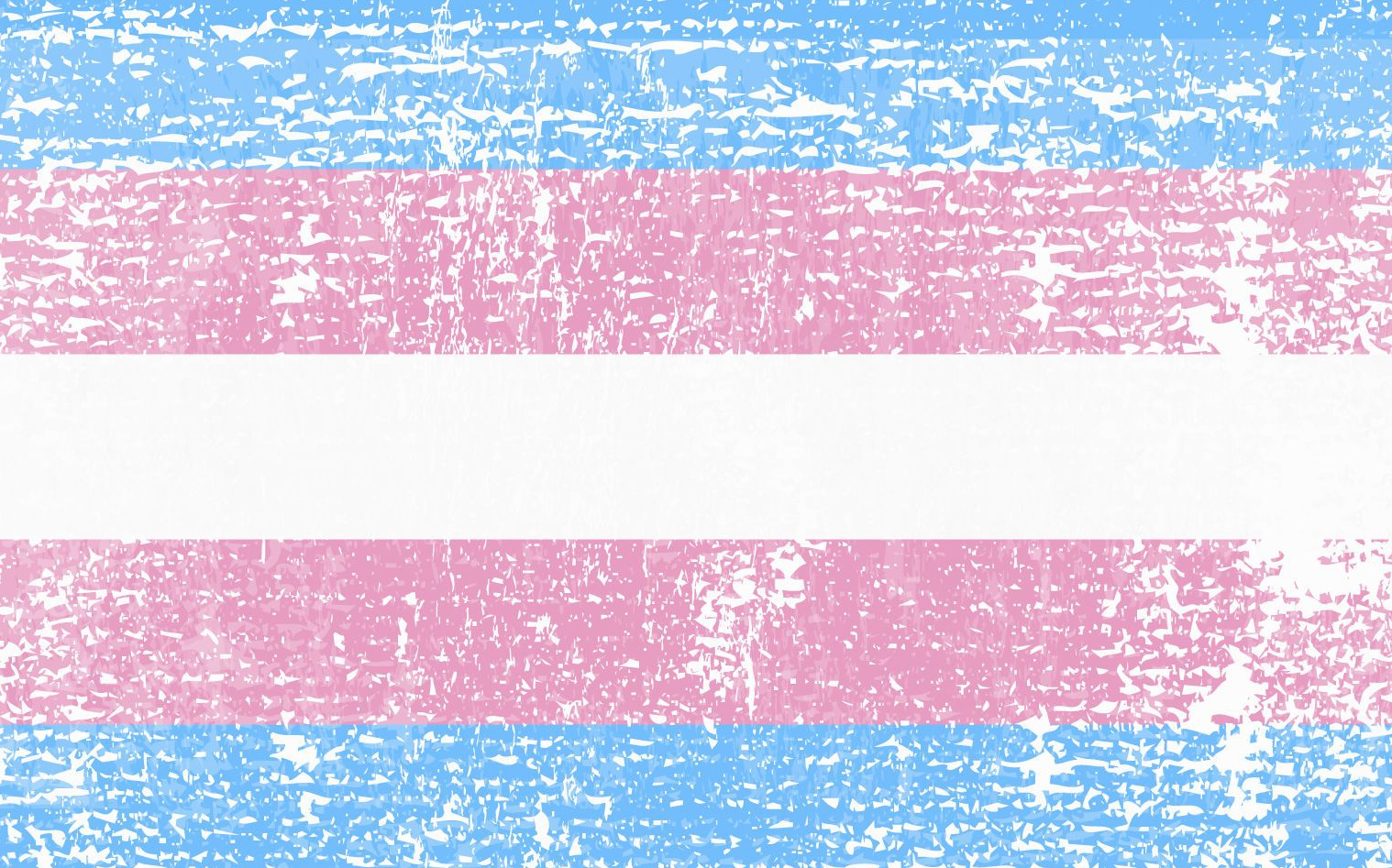 Members of the transgender (trans) communityMembers of the public who wish to know more about the reality of trans lives, understand trans experiences, and are seeking a range of narratives of transition in support of that.Professionals working in the field of gender identity seeking rounded and varied narratives of trans individuals’ experiences of transition.This summary has been read by members of the trans community, and professionals in the field of gender identity to ensure accessibility.  Understanding of terms is supported by a glossary (Appendix J) which has been collaboratively developed between service users and clinicians.Background A review of existing studies about the transgender community has shown that they have mainly focused on the negative impact on mental health and wellbeing of being part of the trans community. Whilst this is a valuable insight into the challenges faced by this community, it fails to consider the full range of experience of trans individuals.  There is a lack of studies that examine the positive outcomes from transitioning on mental health, wellbeing, and personal growth for trans individuals. Mental HealthIn terms of the mental health impact of transition; there have been several studies that have looked at the impact of taking hormones (oestrogen and testosterone) and testosterone blockers on people’s struggles with anxiety and low mood (Collizi et al, 2014; Haylens et al, 2014; Bränström et al, 2019; Aldridge et al, 2020).  Whilst overall these studies found that taking hormones helped to reduce low mood and anxiety in their samples, Bränström et al (2019) found no relationship between taking hormones and the likelihood of trans individuals seeking mental health support.  These findings perhaps show that whilst low mood can improve with the physical changes brought about by taking hormones, experiences of anxiety are perhaps more complicated, than hormones alone can address.Wellbeing & Personal GrowthWellbeing is difficult to define, as the factors considered when assessing wellbeing are not necessarily the same for all of us.  For the purposes of this paper the positive impact of transition on wellbeing has been thought of as any impact which relates to an increase in feelings of happiness, pleasure, the presence of positive mood and life-satisfaction (Ryan & Deci, 2001).  There are a range of terms that have been used to refer to gains in well-being and ideas of personal growth and development in response to significant life events and changes, like transition:  stress-related growth (Park, Cohen & Much, 1996), benefit finding/reminding (Affleck & Tennen, 1996), growth finding following adversity (Linley & Joseph, 2004), post-traumatic growth (Pals & McAdams, 2004; Tedeschi & Calhoun, 2004), psychological thriving (O’Leary & Ickovics, 1995), psychological adjustment and positive illusions (Taylor & Armor, 1996; Jayawickreme & Blackie, 2014).  Many of these terms rest on assumptions that positive personality changes and developments are experienced due to changes in the way we think and understand things in the aftermath of something negative and/ or traumatic.  Whilst it is certainly possible that the process of transition can be experienced as traumatic, or highly stressful for some, this is not the case for all.  Therefore, it cannot be assumed that these models are applicable to the trans population.Aim  The purpose of this paper was to explore the positive impact of engaging in transition, on mental health, wellbeing, and personal growth, as assessed by trans individuals.  The definition of transition included medical transition processes (engagement with hormone therapy, and any surgical interventions), and social transition processes (such as changing name, changing cosmetic aspects of physical appearance, and adopting behaviours that are associated with any given person’s felt identity).  MethodNineteen interviews were carried out online.  These were recorded and fully transcribed.The transcripts were analysed using a method that is suitable for exploring themes and patterns within transcripts concerned with people’s lived experiences (known as reflexive thematic analysis; Braun & Clarke, 2021).Participants were recruited via the social media pages of the researcher, experts by experience known to the researcher, and the social media pages of the charity “Gendered Intelligence”.Participants were all members of the trans community who had undergone aspects of social and/ or medical transition. No “minimum requirement” was placed on participants regarding how many transition processes they had engaged in. All participants were a minimum of 18 years old, and spoke fluent English By their own report, no participants were under the care of mental health services at the time of participation, or had engaged in self-harm activities, or experienced suicidal thoughts or feelings in the previous five years. During the interviews, people were asked about their experience of transition via questions regarding what social and physical steps they had taken to affirm their gender, how this had benefited their mental health and overall well-being, and how this had affected their understanding of themselves and what they might have learned through the transition process.During the analysis, information provided by participants was compared across the interview transcripts, enabling the researcher to identify common themes, trends, and patterns within the data, relating these to the research aims.Findings 	Analysis of participant data resulted in three overarching themes, and eleven subthemes by the researcher.  Each overarching theme name and the subthemes within it are presented in the table below, alongside sample participant quotes to give the reader a sense of the story each subtheme tells.Conclusion This research demonstrates that there can be mental health and wellbeing benefits of transition for transgender individuals.There does not appear to be consideration in currently available literature of the potential psychological benefits of receiving a diagnosis for transgender individuals, in terms of the normalisation and psychoeducation that professionals can provide around gender struggles, and the relief that it can bring.  Those with pre-existing challenges with low mood found that they were no longer affected by low mood or found the experience much more manageable and less affecting than they had pre-transition.  Whilst experiences of anxiety were positively impacted, participant discussion of this was less regular; participants described anxieties as more manageable, but neither the experiences nor their triggers had been removed.  These findings match existing literature (e.g., Aldridge et al, 2020), that the successful resolution of anxieties is a more complex endeavour than transition can address alone.Whilst previous studies have explored experiences of dysphoria and the positive impact of transition treatments on body satisfaction (van de Grift, 2017), there do not appear to be previous studies which have considered gender euphoria as a benefit of transition processes, and the positives of this experience as an outcome for the wellbeing and mental health of transgender individuals.The experience of authenticity appeared to be key to participants sense of benefits that they have experienced in their relationships because of transition; feeling authentic in themselves, feeling authentic in their relationships, and feeling that due to coming out and engaging in transition, others knew who they really were, and so the love expressed for them was also greater in its authenticity.  The findings of the development of these feelings as directly related to/ or arising from engagement with transition represents a novel finding.Yilmazer (2022) describes “existential transition” as the core process of gender actualisation, whereby transgender individuals engage in an internal reflective process of understanding and developing the authentic self (pg.60).  This is what participants in this study can be seen to be engaged in, or to be reflecting on having engaged in, in the final overarching theme.  It represents a total re-examination of life, belief and self through the prism of gender, finding new understandings of self, acceptance of self, and reauthoring of narratives of self.  Recommendations This research demonstrates that positive narratives of transition and the positive effects of engaging with transition exist within the transgender community.  Further research, which engages with and promotes these narratives would not only support professionals working in gender on the reality of trans lives but would also help to challenge the prevailing dominance of negativity about transition journeys within popular consciousnesses and be a source of positivity for those who are in the infancy of their own gender journey. Exploring positive narratives of transition may also prove a productive technique for use in therapy with transgender individuals, as previous research has shown that the simple experience of being asked about positive experiences and talking about those, supports identity development and integration in minority identity communities (Riggle & Rostosky, 2011; Cheng & Lee, 2009).This research appears to confirm the assumption, stated in the introduction, that existing theories of personal growth and change, are inappropriate for use in the context of understanding transition.  New models, developed in the context of the trans-community and their experiences of transition are needed. Limitations A lack of diversity in the research team, and the dominant role of the main researcher in the research process may have impacted on the patterns noted within the data, and how themes were understood.  The process of identifying patterns and themes may have produced different results if it had been done by researchers who were themselves members of the transgender community.A conscious choice was made not to recruit based on specific participant characteristics, all participants were welcomed, and minimal descriptive data (e.g., age, ethnicity, geographic location) was collected in relation to participants.  However, this has resulted in a lack of data with which to identify potential trends and patterns between participant characteristics and the data produced here.Individuals with non-binary identities were included in this study.  However, their experience could be argued to be different in that they are not seeking the support of services to transition from one binary gender identity to the other.  Given this difference, it could be argued that non-binary individuals should have been excluded from this piece of work. DisseminationThe findings of this study will be submitted for publication in an academic journal and shared with the individuals who took part in the study.  Findings will also be shared in the public domain via Gendered Intelligence, the trans-community focused charity which supported my study recruitment.  The findings will also be included in a West Midlands Division of Clinical Psychology, British Psychological Society member update session in 2022.At present, the medical model of transgender identity is dominant.  Within this model, poor access to and availability of treatment options to assist individuals to embody their felt gender in a manner which feels right for them is centralised as the root cause of distress.  It is expected that these findings will support the ongoing, population led, challenge of the medical model of understanding trans identities and experiences by providing firsthand insights into the benefits of transition for transgender individuals, and the context of these benefits.  Furthermore, these findings demonstrate that participants, whatever their gender identity, did not appear to need to complete a prescribed journey in a set way to experience the benefits discussed in this paper.  It is anticipated that these findings will support transgender healthcare professionals to appreciate that co-created transition plans, that reflect people’s personal choices are more beneficial for wellbeing and mental health outcomes than prescribed pathways of transition.ReferencesAffleck, G., & Tennen, H. (1996). Construing benefits from adversity: Adaptational significance and dispositional underpinnings. Journal of personality, 64(4), 899-922. https://doi.org/10.1111/j.1467-6494.1996.tb00948.xAldridge, Z., Patel, S., Guo, B., Nixon, E., Pierre Bouman, W., Witcomb, G. L., & Arcelus, J. (2021). Long‐term effect of gender‐affirming hormone treatment on depression and anxiety symptoms in transgender people: A prospective cohort study. Andrology, 9(6), 1808-1816. https://doi.org/10.1111/andr.12884Bränström, R., & Pachankis, J.E. (2019). Reduction in mental health treatment utilization among transgender individuals after gender-affirming surgeries: a total population study. American Journal of Psychiatry, 177(8), 727-734. https://doi.org/10.1176/appi.ajp.2019.19010080Braun, V., & Clarke, V. (2021). Thematic Analysis A Practical Guide. Sage Publications, Inc.Cheng, C.Y., & Lee, F. (2009). Multiracial identity integration: Perceptions of conflict and distance among multiracial individuals. Journal of Social Issues, 65, 51–68. https://doi.org/10.1111/j.1540-4560.2008.01587.xColizzi, M., & Costa, R., Todarello, O.  (2014). Transsexual patients’ psychiatric comorbidity and positive effect  of  cross-sex  hormonal treatment  on  mental  health:  results  from  a  longitudinal  study. Psychoneuroendocrinology, 39(1):65-73. https://doi.org/10.1016/j.psyneuen.2013.09.029Glynn, T. R., Gamarel, K. E., Kahler, C. W., Iwamoto, M., Operario, D., & Nemoto, T. (2016). The role of gender affirmation in psychological well-being among transgender women. Psychology of sexual orientation and gender diversity, 3(3), 336. https://doi.org/10.1037/sgd0000171Heylens, G., Verroken, C., De Cock, S., T’Sjoen, G., & De Cuypere, G. (2014). Effects of different steps in gender reassignment therapy on psychopathology: A prospective study of persons with a gender identity disorder. Journal of Sexual Medicine. 11(1), 119-126. https://doi.org/10.1111/jsm.12363Jayawickreme, E., & Blackie, L. E. (2014). Post‐traumatic growth as positive personality change: Evidence, controversies and future directions. European Journal of Personality, 28(4), 312-331. https://doi.org/10.1002/per.1963Linley, P. A., & Joseph, S. (2004). Positive change following trauma and adversity: A review. Journal of traumatic stress: official publication of the international society for traumatic stress studies, 17(1), 11-21. https://doi.org/10.1023/B:JOTS.0000014671.27856.7eO'Leary, V. E., & Ickovics, J. R. (1995). Resilience and thriving in response to challenge: an opportunity for a paradigm shift in women's health. Women's health (Hillsdale, NJ), 1(2), 121-142. https://pubmed.ncbi.nlm.nih.gov/9373376/Pals, J. L., & McAdams, D. P. (2004). The transformed self: A narrative understanding of posttraumatic growth. Psychological Inquiry, 65-69. https://doi.org/10.1023/B:JOTS.0000014671.27856.7ePark, C. L., Cohen, L. H., & Murch, R. L. (1996). Assessment and prediction of stress-related growth. Journal of Personality, 64(1), 71–105. https://doi.org/10.1111/j.1467-6494.1996.tb00815.xRiggle, E.D., Rostosky, S.S., McCants, LW. E., & Pascale-Hague, D. (2011). "The positive aspects of a transgender self-identification." Psychology & Sexuality 2(2): 147-158. https://doi.org/10.1080/19419899.2010.534490Ryan, R. M., & Deci, E. L. (2001). On happiness and human potentials: A review of research on hedonic and eudemonic well-being. Annual review of psychology, 52(1), 141-166. https://doi.org/10/1146/annurev.psych.52.1.141Taylor, S. E., & Armor, D. A. (1996). Positive illusions and coping with adversity. Journal of personality, 64(4), 873-898. https://doi.org/10.1037/0022-3514.80.2.340Tedeschi, R. G., & Calhoun, L. G. (2004). " Posttraumatic growth: Conceptual foundations and empirical evidence". Psychological inquiry, 15(1), 1-18. https://doi.org/10.1207/s15327965pli1501_01Van De Grift, T. C., Elaut, E., Cerwenka, S. C., Cohen-Kettenis, P. T., De Cuypere, G., Richter-Appelt, H., & Kreukels, B. P. (2017). Effects of medical interventions on gender dysphoria and body image: a follow-up study. Psychosomatic medicine, 79(7), 815. https://doi.org/10.1097/PSY.0000000000000465Yilmazer, C. (2022). A Clinician’s Guide to Gender Actualisation: An Approach to Gender Affirming Therapy. Routledge: New York.Appendix A: Publication guidance – International Journal of TransgenderismInstructions for authorsFull Instructions for authors may be found here: https://www.tandfonline.com/action/authorSubmission?show=instructions&journalCode=wijt21ArticlesShould be written with the following elements in the following order: abstract; keywords; main text introduction, materials and methods, results, discussion; acknowledgments; declaration of interest statement; references; appendices (as appropriate); table(s) with caption(s) (on individual pages); figures; figure captions (as a list)Should contain an unstructured abstract of words.Read making your article more discoverable, including information on choosing a title and search engine optimization.Style GuidelinesPlease refer to these quick style guidelines when preparing your paper, rather than any published articles or a sample copy.Please use American spelling style consistently throughout your manuscript.Please use double quotation marks, except where “a quotation is ‘within’ a quotation”.Please note that long quotations should be indented without quotation marks.Disclosure of potential conflicts of interest
Authors must disclose all relationships or interests that could influence or bias the work. Although an author may not feel there are conflicts, disclosure of relationships and interests affords a more transparent process, leading to an accurate and objective assessment of the work. Awareness of real or perceived conflicts of interests is a perspective to which the readers are entitled and is not meant to imply that a financial relationship with an organization that sponsored the research or compensation for consultancy work is inappropriate.
The corresponding author will include a summary statement on the title page that is separate from their manuscript, that reflects a disclosure of any potential conflicts of interest.Checklist: What to IncludeAuthor details. Please ensure all listed authors meet the Taylor & Francis authorship criteria. All authors of a manuscript should include their full name and affiliation on the cover page of the manuscript. Where available, please also include ORCiDs and social media handles (Facebook, Twitter or LinkedIn). One author will need to be identified as the corresponding author, with their email address normally displayed in the article PDF (depending on the journal) and the online article. Authors’ affiliations are the affiliations where the research was conducted. If any of the named co-authors moves affiliation during the peer-review process, the new affiliation can be given as a footnote. Please note that no changes to affiliation can be made after your paper is accepted. Read more on authorship.You can opt to include a video abstract with your article. Find out how these can help your work reach a wider audience, and what to think about when filming.Funding details. Please supply all details required by your funding and grant-awarding bodies as follows:
For single agency grants
This work was supported by the [Funding Agency] under Grant [number xxxx].
For multiple agency grants
This work was supported by the [Funding Agency #1] under Grant [number xxxx]; [Funding Agency #2] under Grant [number xxxx]; and [Funding Agency #3] under Grant [number xxxx].Disclosure statement. This is to acknowledge any financial or non-financial interest that has arisen from the direct applications of your research. If there are no relevant competing interests to declare please state this within the article, for example: The authors report there are no competing interests to declare. Further guidance on what is a conflict of interest and how to disclose it.Data availability statement. If there is a data set associated with the paper, please provide information about where the data supporting the results or analyses presented in the paper can be found. Where applicable, this should include the hyperlink, DOI or other persistent identifier associated with the data set(s). Templates are also available to support authors.Data deposition. If you choose to share or make the data underlying the study open, please deposit your data in a recognized data repository prior to or at the time of submission. You will be asked to provide the DOI, pre-reserved DOI, or other persistent identifier for the data set.Supplemental online material. Supplemental material can be a video, dataset, fileset, sound file or anything which supports (and is pertinent to) your paper. We publish supplemental material online via Figshare. Find out more about supplemental material and how to submit it with your article.Figures. Figures should be high quality (1200 dpi for line art, 600 dpi for grayscale and 300 dpi for color, at the correct size). Figures should be supplied in one of our preferred file formats: EPS, PS, JPEG, TIFF, or Microsoft Word (DOC or DOCX) files are acceptable for figures that have been drawn in Word. For information relating to other file types, please consult our Submission of electronic artwork document.Tables. Tables should present new information rather than duplicating what is in the text. Readers should be able to interpret the table without reference to the text. Please supply editable files.Equations. If you are submitting your manuscript as a Word document, please ensure that equations are editable. More information about mathematical symbols and equations.Units. Please use SI units (non-italicized).References.  Please use this reference guide when preparing your paper (APA 7)Appendix B: Study Advert 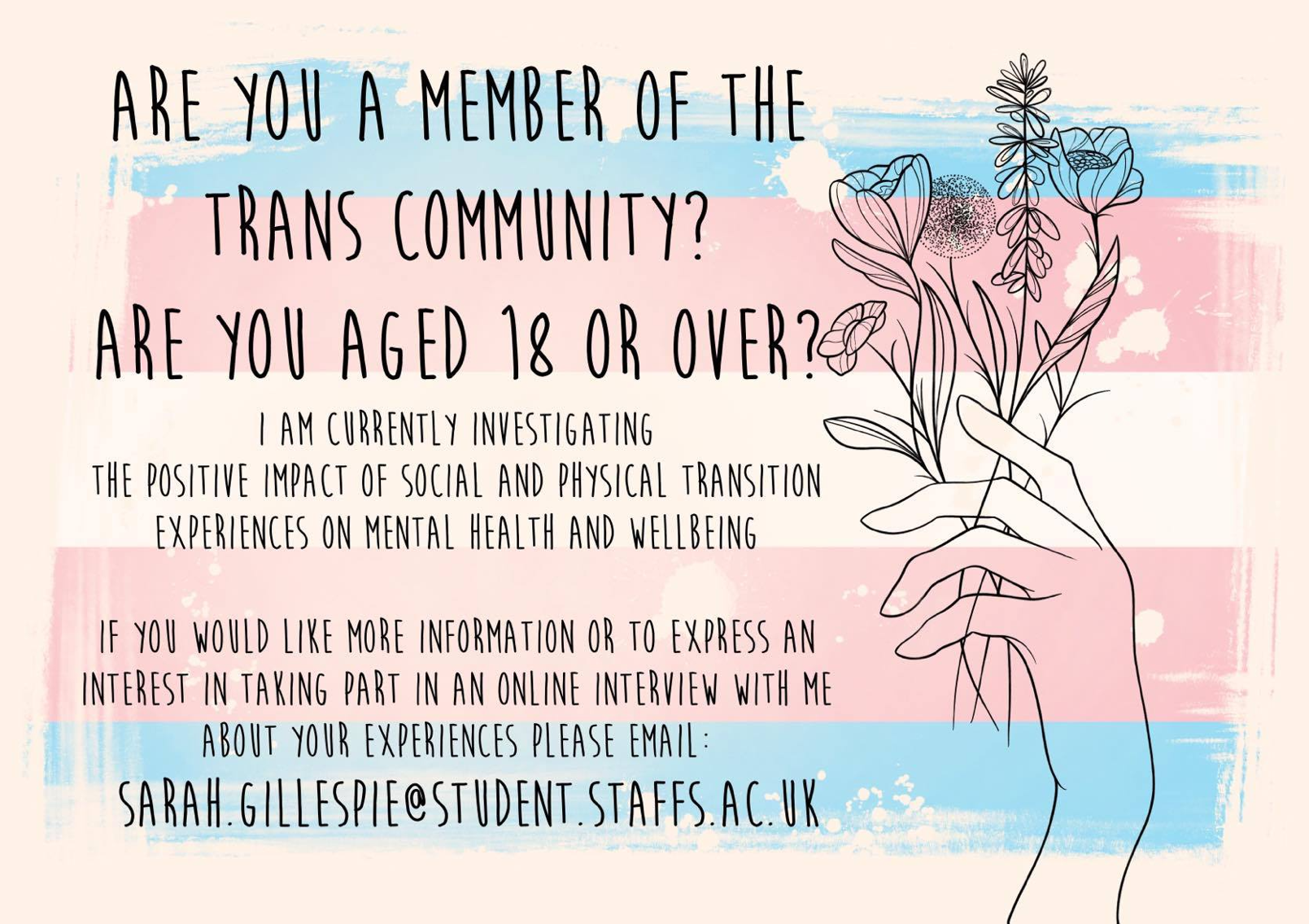 Appendix C: Interview Schedule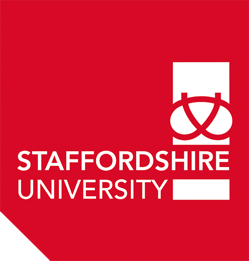 Tell me about your experience of transition (gathering information on both social and physical gender affirmatory steps).  What did you learn about yourself as a result of your experiences of transition?  How has your understanding of yourself changed?  Tell me about the positive impact of engaging in social transition on your sense of your mental health and overall wellbeing.  Tell me about the positive impact of engaging in physical transition on your sense of your mental health and overall wellbeing.Appendix D: Participant Information SheetPARTICIPANT INFORMATION SHEETTitle of studyPsychological Wellbeing & Perceptions of Personal Growth Following TransitionInvitation ParagraphI would like to invite you to participate in this research project which forms part of my PhD research. Before you decide whether you want to take part, it is important for you to understand why the research is being done and what your participation will involve. Please take time to read the following information carefully and discuss it with others if you wish. Please feel free to ask me if there is anything that is not clear or if you would like more information.What is the purpose of the study?To explore your perceptions of the impact of social and physical transition on your sense of your psychological wellbeing and any perceived personal growth you experienced as a result of/ following transition.Social transition refers to the process of coming out to those you know and moving to a situation where you are now able to fully live a life that is compatible with your sense of your gender identity.Physical transition refers to the process of making changes to your physical being i.e. engaging in hormone treatments and gender confirmatory surgery (please note that having undergone surgery is not a pre-requisite for participation in this study).The findings of the study will be used to provide information to gender identify clinics which could be used by mental health professionals to develop more sensitive, and specific mental health support to help facilitate the best possible outcomes for individuals undergoing the transition process.Why have I been invited to take part?You have been invited to take part in this study as you are:Over the age of 18Have engaged in the processes of social and physical transition You will not be considered eligible for participation if:You are currently under the care of mental health services and in receipt of support for your mental health and wellbeingYou have a recent history (the past 5 years) of taking actions to cause yourself physical harm or end your life.  Due to the ongoing covid pandemic all interviews will be conducted online, and in a context where many services are closed/ we cannot be assured of equal access for all to support services.  The application of these exclusion criteria help us continue to promote and prioritise the safety and wellbeing of all potential participants, as far as is possible, at this challenging time. All interviews conducted will take part at a distance using online video-chat platforms, or telephone calls and in these circumstances, it is vital to us as researchers not to expose vulnerable individuals to an interview experience, they may find distressing.What will happen if I take part?All consenting participants will be asked to take part in an interview, this can take as much or as little time as you would prefer, but it is estimated that interviews will last approximately 1 hour.  Should interviews take longer than this, comfort and movement breaks will be scheduled by agreement.Participants will need a laptop or smartphone device and an internet connection if they would like to take part in a video-chat interview.  Or a telephone only if they would prefer a telephone-based interview. Examples of the type of questions that will be asked are: What does psychological wellbeing mean to you?  How has social transition led to increases in your psychological wellbeing? All data will be anonymised in order to ensure that your participation is confidential in so far as is reasonably possible.  You will be invited to select your own pseudonym and the transcript of your interview will be returned to you for you to check, add any comments you wish or request any redactions to be made.Do I have to take part?Participation is completely voluntary. You should only take part if you want to and non-participation will not disadvantage you in anyway. Once you have read the information sheet, please contact us if you have any questions that will help you make a decision about taking part. If you decide to take part we will ask you to sign a consent form and you will be given a copy of this consent form to keep. What are the possible risks of taking part?It is possible that thinking and talking about  journeys of transition and the perceived psychological benefits of engaging in transition may cause participants to reflect on painful memories and this may cause emotional discomfort, distress and or anxiety in some individuals.Should this happen participants are encouraged to request a break in the interview, may discontinue the interview and withdraw their participation at any time, or may reschedule for another occasion should they feel this is the best option for them.All participants will be provided with a debrief sheet following participation listing local and national sources of advice and support that may be contacted should discomfort or distress be encountered.What are the possible benefits of taking part?There are no direct intended benefits for the participant as a result of taking part in this study.Data handling and confidentialityYour data will be processed in accordance with the data protection law and will comply with the General Data Protection Regulation 2016 (GDPR). During the project all data collected will be retained and stored securely by the researcher in electronic format.Following completion of the project, all data will be retained and stored securely at the university of Staffordshire for a period of ten years, at which time the data will be deleted irrevocably.Each participant will receive a copy of the transcript of their interview only, for their review and comment.University GDPR StatementYour data will be processed in accordance with the General Data Protection Regulation 2016 (GDPR).The data controller for this project will be Staffordshire University. The university will process your personal data for the purpose of the research outlined above. The legal basis for processing your personal data for research purposes under the GDPR is a ‘task in the public interest’. You can provide your consent for the use of your personal data in this study by completing the consent form that has been provided to you.You have the right to access information held about you. Your right of access can be exercised in accordance with the GDPR. You also have other rights including rights of correction, erasure, objection, and data portability. Questions, comments and requests about your personal data can also be sent to the Staffordshire University Data Protection Officer. If you wish to lodge a complaint with the Information Commissioner’s Office, please visit www.ico.org.uk.What if I change my mind about taking part?You are free withdraw at any point of the study, without having to give a reason. Withdrawing from the study will not affect you in any way. You are able to withdraw your data from the study up until 01.09.2021 after which withdrawal of your data will no longer be possible as the data will have been anonymised and included as a part of the final thesis due to be produced by the researcher.If you choose to withdraw from the study, please email the researcher and inform them of your desire to withdraw.  At this point all data you have contributed to the study will be removed in its entirety.   We will not retain any information that you have provided us as a part of this study. How is the project being funded? This is a non-funded student research project being undertaken as part of a professional doctorate in clinica psychology What will happen to the results of the study?The results of the study will be presented as part of the researchers DClinPsy thesis which could be publicly available.  It is hoped that different elements of the study will also be published in the form of journal articles in peer reviewed journals.  Results of the study may also be presented at internal departmental seminars and relevant identified external seminars and conferences.Who should I contact for further information?If you have any questions or require more information about this study, please contact me using the following contact details: Chief Investigator - Helen Combes: H.A.Combes@staffs.ac.uk
Principle Investigator – Sarah Gillespie: sarah.gillespie@student.staffs.ac.ukWhat if I have further questions, or if something goes wrong?If this study has harmed you in any way or if you wish to make a complaint about the conduct of the study you can contact the study supervisor or the Chair of the Staffordshire University Ethics Committee for further advice and information: Dr Tim Horne, research, Innovation and Impact Services, Cadman Building, Staffordshire University, College Road, Stoke on Trent, ST4 2DF, Tim.horne@staffs.ac.uk, +441782 295 722Thank you for reading this information sheet and for considering taking part in this research.Appendix E: Consent Form PARTICIPANT CONSENT FORMTitle of Project:  Psychological Wellbeing & Perceptions of Personal Growth Following TransitionName of Researcher: Dr Sarah Louise GillespiePlease initial box I confirm that I have read the information sheet dated.................... for the
above study. I have had the opportunity to consider the information, ask questions and have
had these answered satisfactorily.I understand that my participation is voluntary and that I am free to withdraw at any time
without giving any reason.I understand that the recording and anonymised transcript of my interview will be stored securely for ten years following the end of the study and subsequently destroyedI understand that direct, anonymised, quotes from my interview may be included in future
reports, publications in scientific journals and/ or conference materials regarding the study I agree to take part in the above study.Name of Participant		Date				SignatureName of Person		Date				Signaturetaking consentAppendix F: Participant Debrief Sheet Participant Post-Interview Support InformationThank you for taking the time to complete this study.  Should you find that participation in this study has caused you any distress, or for whatever reason you feel the need to seek any follow up support please note the following sources of both local and national support available to you:
Local Support Services:For all individuals seeking further personal support in a time of emotional distress or concern for their safety, your first point of contact should be your GP – contact details for individual GP surgeries have not been provided here, however all contact numbers and addresses are available online.Outside of your GP surgery’s standard operating hours, please note that the following out of hours access numbers are available to you:NHS Mental Health Crisis Care Team for Stoke on Trent and North Staffordshire:0300 123 0907NHS Mental Health Access Team for South Staffordshire: 0808 196 3002 NHS Mental Health Acces Team for Shropshire, Telford and Wrekin: 0808 196 4501Should you be a student or staff member associated with the University of Staffordshire please note that student mental health wellbeing and counselling support can be accessed by calling: 01782 294976 or by emailing: studentwellbeing@staffs.ac.ukNational Support Services:The Samaritans (a national helpline available to all those in distress and those experiencing feelings of suicidality) can be contacted by dialling: 116 123 from any phoneThe Mindline Trans+ is an national emotional support service for people who identify as Trans+, non-binary and their friends and family.  This service can be accessed by calling: 0300 330 5468, via their website: http://bristolmind.org.uk/help-and-counselling/mindline-transplus/, or on Facebook at @MindlineTransShould you feel concerned about your immediate safety due to the intensity of your personal distress please note that you can call 999 for an ambulance, or attend your local A&E. Contact us:If you would like any further information or help, or to discuss this study and your involvement with it further, please contact:
The Principle Investigator: sarah.gillespie@student.staffs.ac.ukThe Chief Investigator (and principle project supervisor): H.A.Combes@staffs.ac.ukShould you decide that you wish to withdraw from the study, please email the researcher (principle investigator) and inform them of your desire to withdraw.  At this point all data you have contributed to the study will be removed in its entirety.   We will not retain any information that you have provided us as a part of this study. Appendix G: Code Development (Sample Photographs)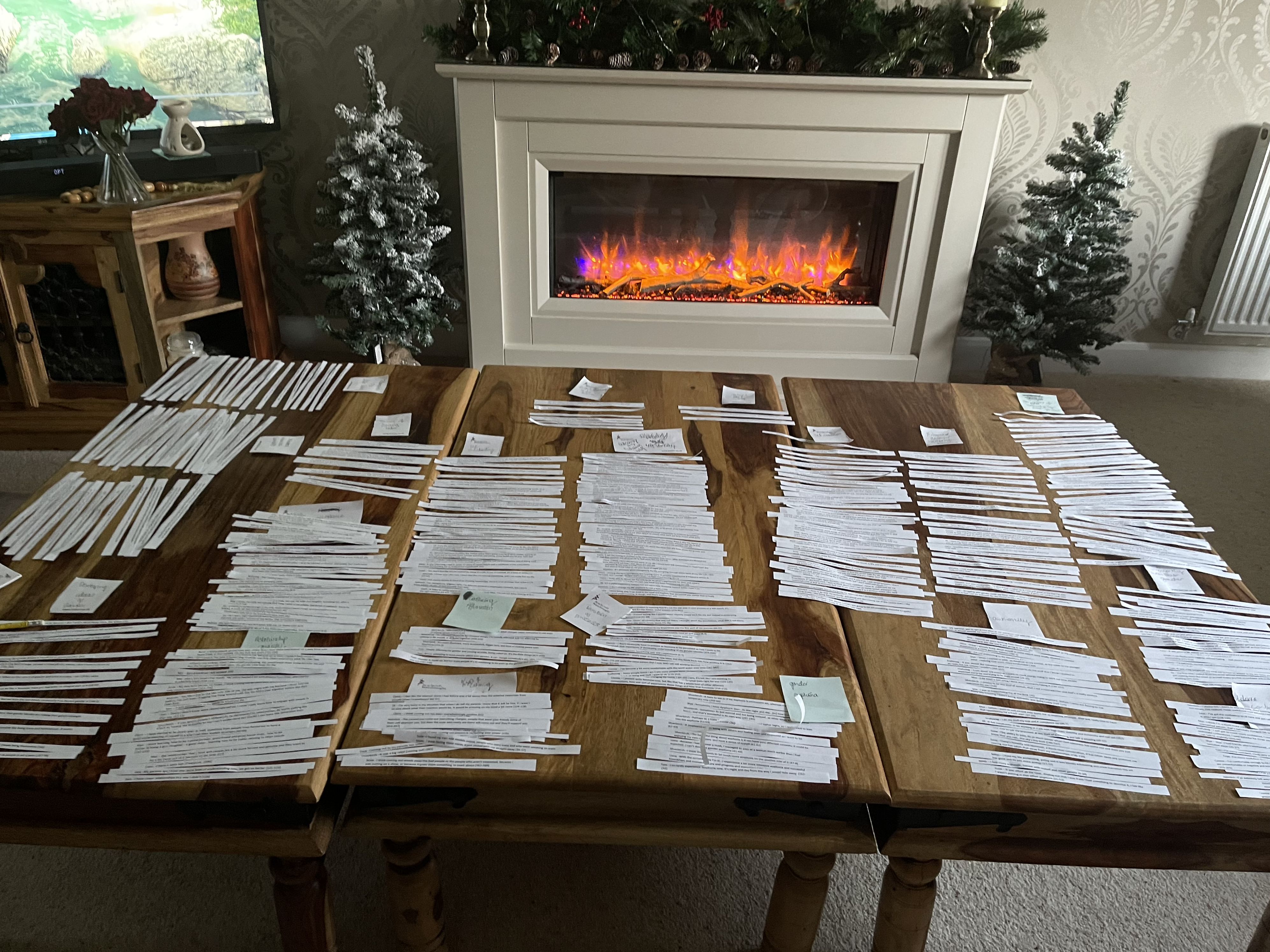 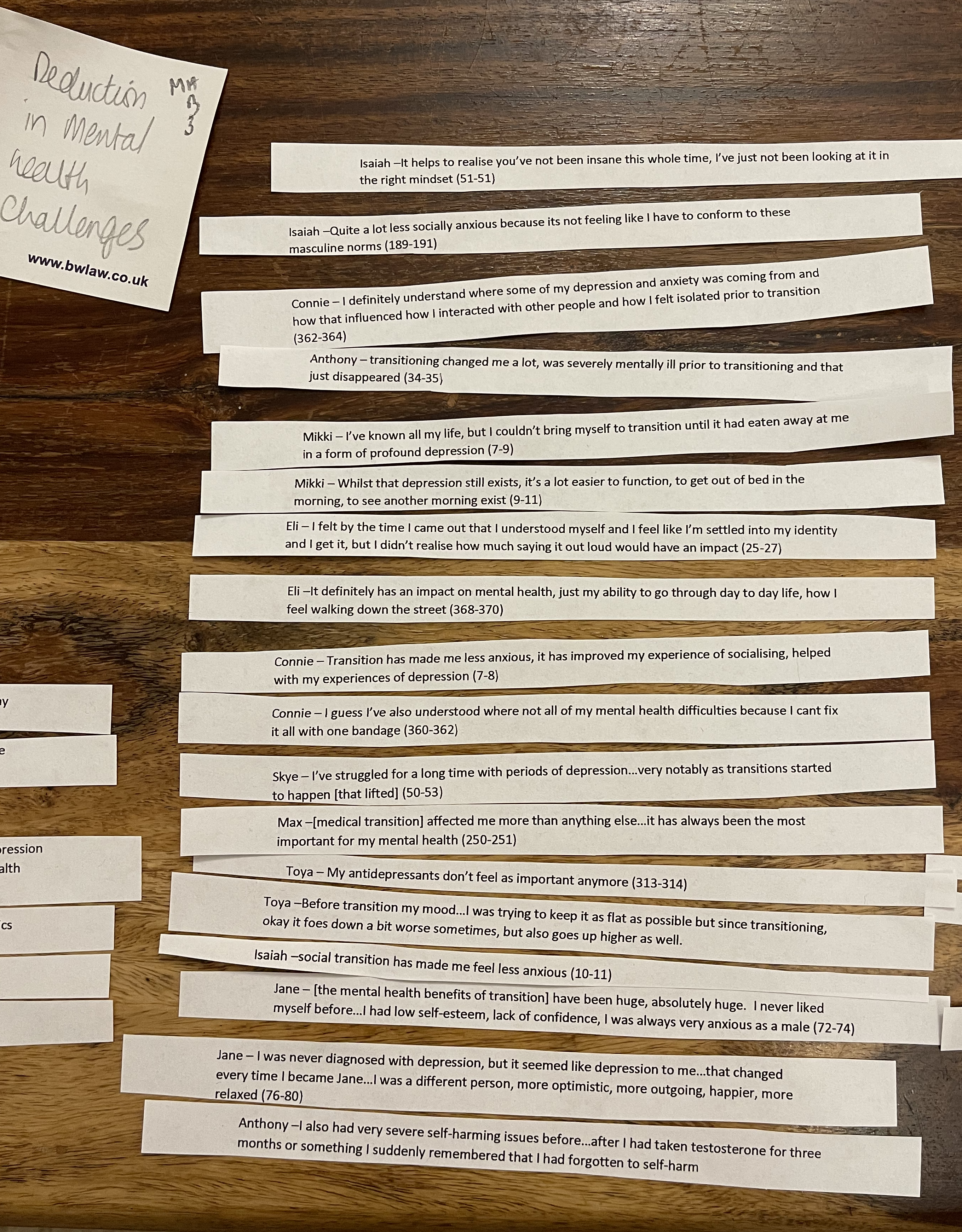 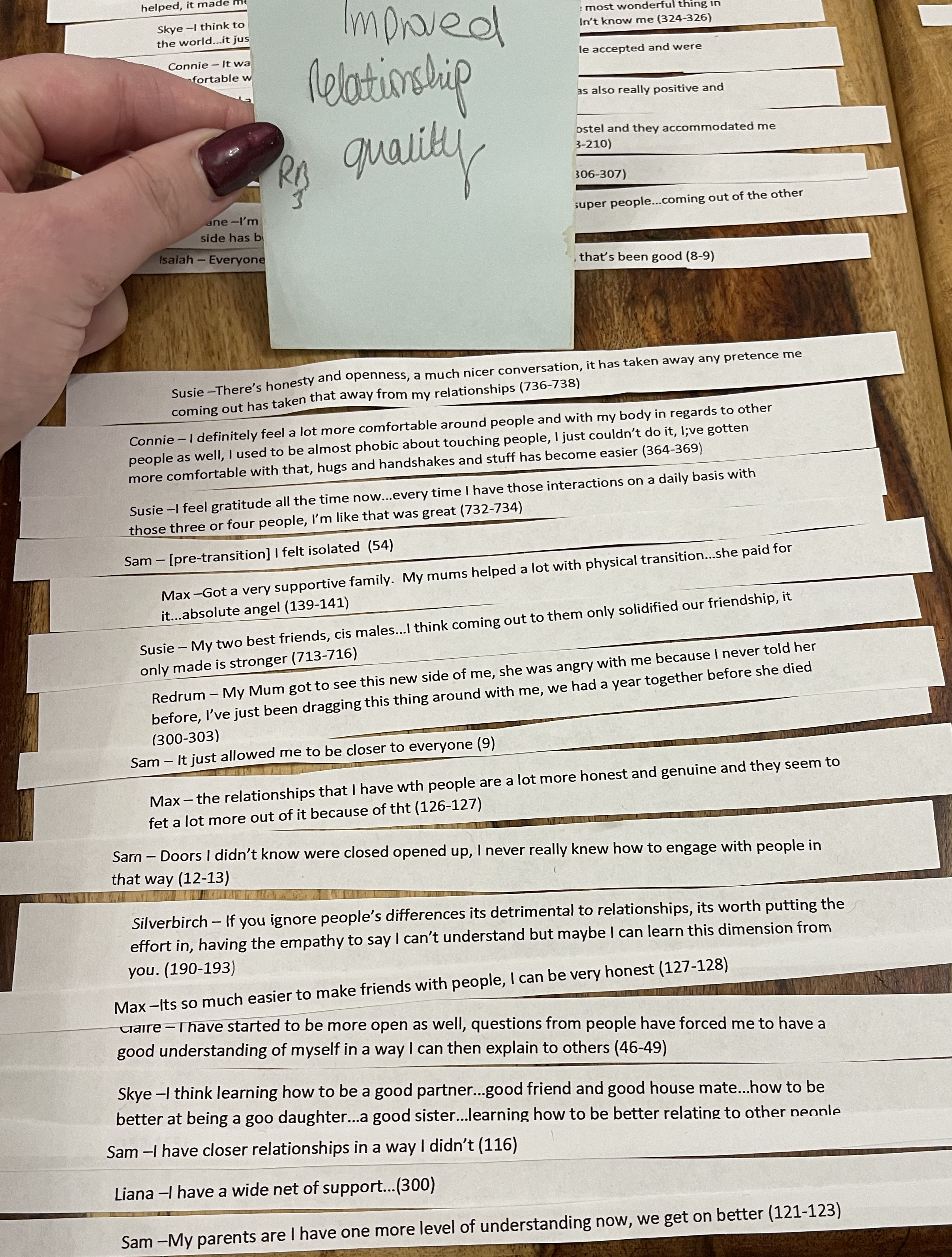 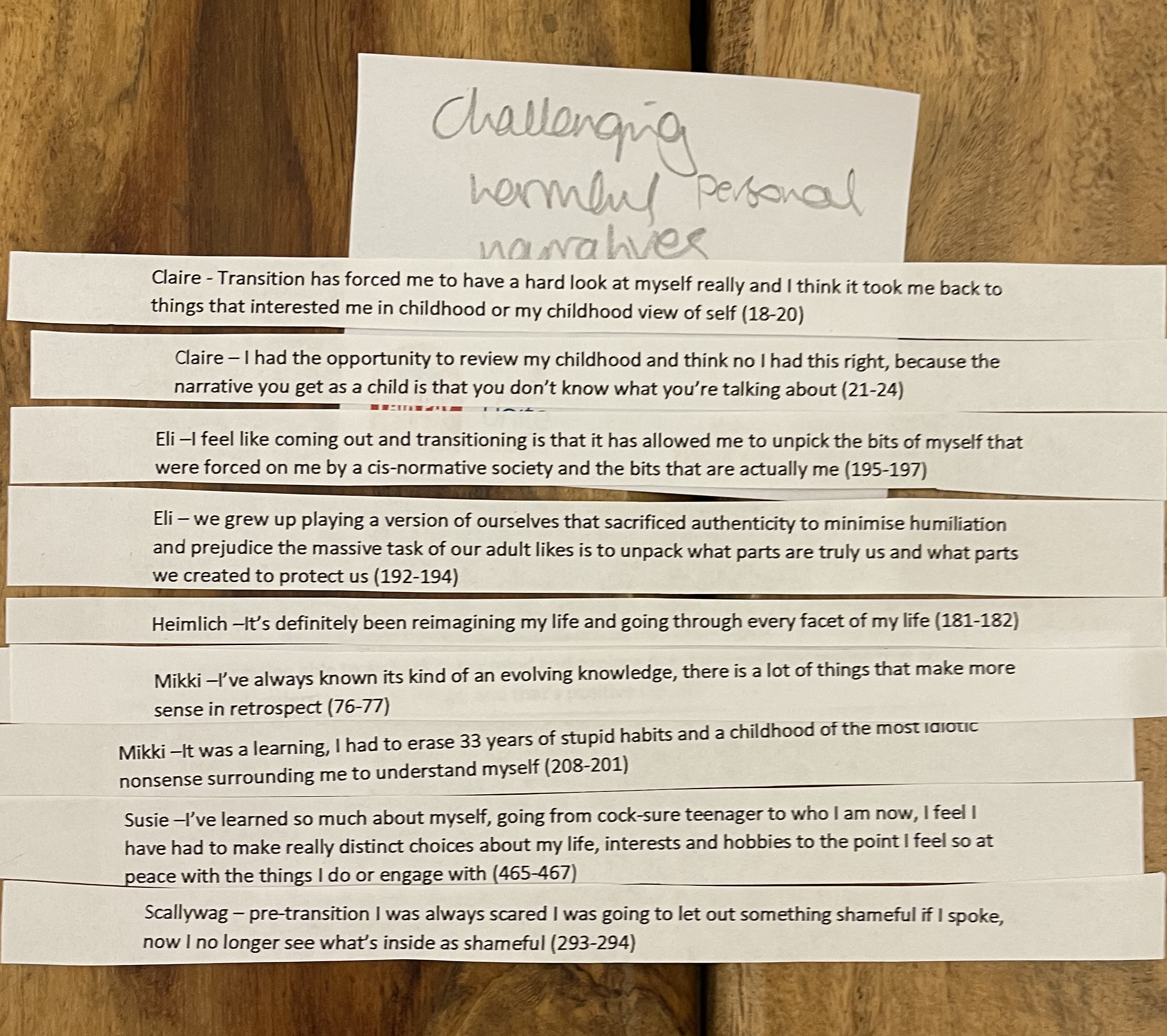 Appendix H: Process Work – Reflecting On Code Groupings & Theme NamesAppendix I: Ethical Approval – Staffordshire University Ethics Committee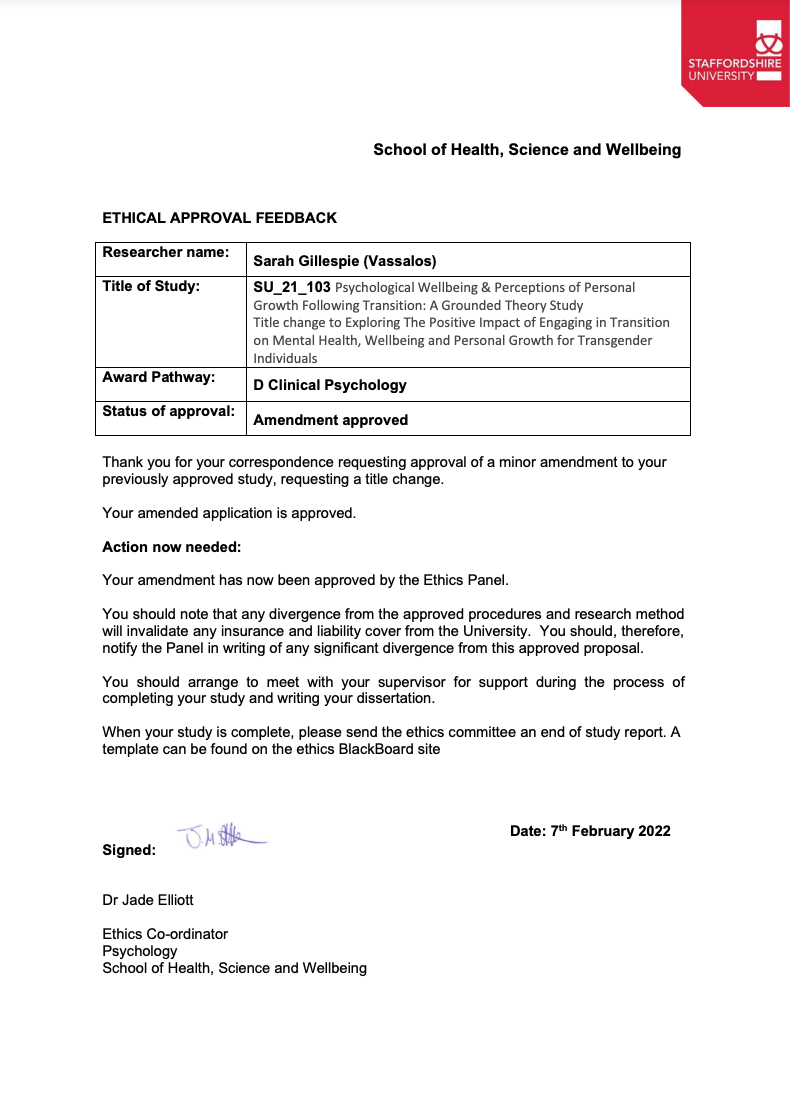 Appendix J: Glossary of Terms (Developed Collaboratively Between Service Users & Clinicians at the Nottingham Centre for Transgender Health)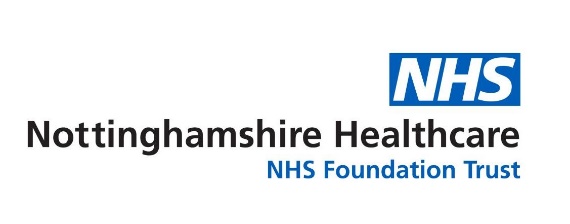 Transgender GlossaryEdited by Dr Nat Thorne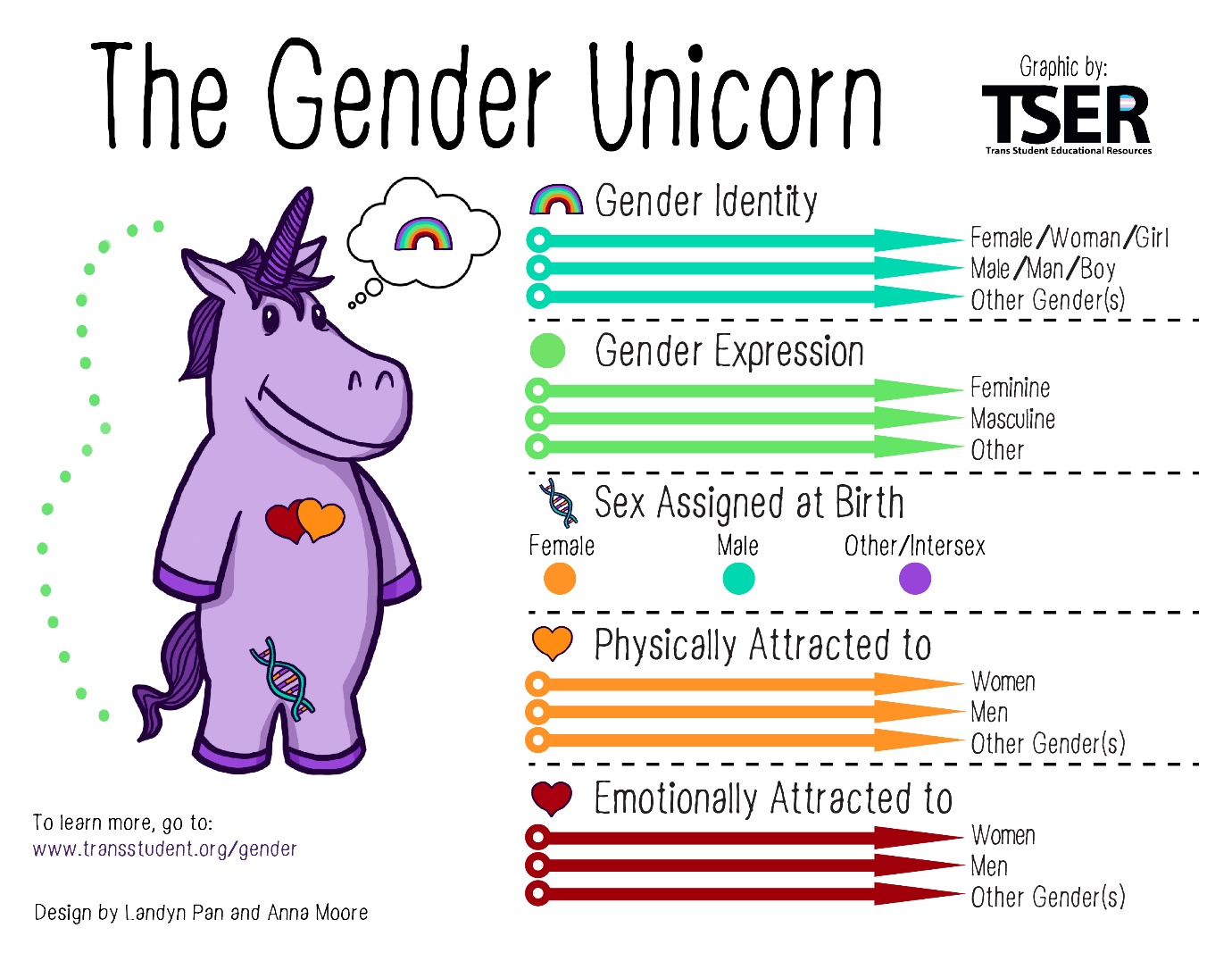 Explanation of the Gender UnicornGender IdentityOne’s internal sense of being male, female, neither of these, both, or another gender(s). Everyone has a gender identity, including you. For transgender people, their sex assigned at birth and their own internal sense of gender identity are not the same. Female, woman, and girl and male, man, and boy are also not necessarily linked to each other but are just six common gender identities.Gender Expression The physical manifestation of one’s gender identity through clothing, hairstyle, voice, body shape, etc. Many transgender people seek to make their gender expression (how they look) match their gender identity (who they are), rather than their sex assigned at birth.Sex Assigned at BirthThe assignment and classification of people as male, female, intersex, or another sex based on a combination of anatomy, hormones, chromosomes. It is important we don’t simply use “sex” because of the vagueness of the definition of sex and its place in transphobia. Chromosomes are frequently used to determine sex from prenatal karyotyping (although not as often as genitalia). Chromosomes do not always determine genitalia, sex, or gender.Physically Attracted ToSexual orientation. It is important to note that sexual and romantic/emotional attraction can be from a variety of factors including but not limited to gender identity, gender expression/presentation, and sex assigned at birth.Emotionally AttractedRomantic/emotional orientation. It is important to note that sexual and romantic/emotional attraction can be from a variety of factors including, but not limited to gender identity, gender expression/presentation, and sex assigned at birth. There are other types of attraction related to gender such as aesthetical or platonic. These are simply two common forms of attraction.Glossary of terms AAllyA (typically) straight and/or cis person who supports members of the LGBTQ+ community.AceAce is an umbrella term used to describe those who experience low, varying or absent levels of romantic and/or sexual attraction. Ace people may describe themselves using one or more of a wide variety of terms, including, but not limited to, asexual, aromantic, demis and grey-ace. Assigned sexRather than describe somebody as being ‘born male/female’, the term used today tends to be assigned at birth. Somebody assigned female at birth is often called AFAB while somebody assigned male at birth is called AMAB. BBisexual (or just Bi)Bisexual is an umbrella term used to describe a romantic and/or sexual orientation towards males and females. BiphobiaThe fear or dislike of someone who identifies as bisexual based on prejudice or negative attitudes, beliefs or views about bisexual people. Biphobic bullying may be targeted at people who are, or who are perceived to be, bisexual.CCisgender or CisSomeone whose gender identity aligns with the sex they were assigned at birth. Coming outWhen a person first tells someone/others about their identity as lesbian, gay, bi, queer, pansexual or trans.DDeadnamingCalling someone by their birth name after they have changed their name. This term is often associated with trans people who have changed their name as part of their transition.DetransitionA term often used to describe an individual’s retransition to their original assigned gender. EEgg cracking A term to describe when a person finally admits to themselves that they are transgender. For example, “My egg only recently cracked so I am quite new to all of this.”EunuchAn individual assigned male at birth who feels their trues self is expressed best by this term. The individual has their testicles surgically removed or rendered non-functional. GGender Affirmation Refers to being recognized or affirmed in a person’s gender identity. It is usually conceptualized as having social, psychological, medical, and legal dimensions. Gender affirmation is used as a term in lieu of transition (as in medical gender affirmation) or can be used as an adjective (as in gender affirming care, gender affirming surgery). GayRefers to a man who has a romantic and/or sexual orientation towards men. Also, a generic term for lesbian and gay sexuality – some women define themselves as gay rather than lesbian.GenderOften expressed in terms of masculinity and femininity, gender is largely culturally determined and is assumed from the sex assigned at birth. Gender identities other than those of men and women (who can be either cisgender or transgender) include transgender, non-binary, genderqueer, gender neutral, agender, gender fluid, and ‘third’ gender, among others; many other genders are recognized around the world.Gender Diverse A term used to describe people with gender identities and/or expressions that are different from social and cultural expectations attributed to their sex assigned at birth. This may include, among many other culturally diverse identities, people who identify as nonbinary, gender expansive, gender nonconforming, and others who do not identify as cisgender.Gender dysphoriaUsed to describe when a person experiences discomfort or distress because there is a mismatch between their sex assigned at birth and their gender identity. Trans people often shorten the term to ‘dysphoric’. For example, “I had to wear a dress when I was young and it made me feel really dysphoric” Gender Dysphoria is also a diagnostic term in the DSM-5 denoting an incongruence between sex assigned at birth and experienced gender accompanied by distress. Not all transgender and gender diverse people experience gender dysphoria. Gender expressionThe way that an individual choses to express their gender identity, such as clothing choice, hairstyle, mannerisms etc..Gender identityA person’s innate sense of their own gender, whether male, female or something else (see non-binary below), which may or may not correspond to their sex assigned at birth. Gender Incongruence Gender incongruence is defined as a marked and persistent incongruence between a person's experienced gender and assigned sex.  Gender Incongruence - ICD 11 is also a diagnostic term and is not a mental illness. Gender affirmation Another way of describing a person’s transition. To undergo gender affirming treatment usually means some medical intervention, but gender affirmation can also mean changing names, pronouns, dressing differently and living in their identified gender. It can also be described as the feeling when other people use the correct pronouns, names or gender identity for a transgender person. Gender Recognition Certificate (GRC)This enables trans people to be legally recognised in their affirmed gender and to be issued with a new birth certificate. Not all trans people will apply for a GRC and you currently have to be over 18 to apply. You do not need a GRC to change your gender markers at work or to legally change your gender on other documents such as your passport. It is currently only legally possible to obtain a GRC for male or female as no non-binary options currently exist. HHeterosexual (straight)Refers to a man who has a romantic and/or sexual orientation towards women or to a woman who has a romantic and/or sexual orientation towards men. HeteronormativeA state where heterosexuality is assumed to be ‘the norm’. A heteronormative society reinforces in culture, marketing and the media the concept that individuals are assumed to be heterosexual and either male or female unless told otherwise and society is built around the assumption that the majority of people fit this description. HomosexualThis might be considered a more medical term used to describe someone who has a romantic and/or sexual orientation towards someone of the same gender. The term ‘gay’ is now more generally used. HomophobiaThe fear or dislike of someone, based on prejudice or negative attitudes, beliefs or views about lesbian, gay or bi people. Homophobic bullying may be targeted at people who are, or who are perceived to be, lesbian, gay or bi.IIntersexA term used to describe a person who may have the biological attributes of both sexes or whose biological attributes do not fit with societal assumptions about what constitutes male or female. Intersex people may identify as male, female or non-binary. Intersex people may have genitals which are ambiguous but may also have no genital ambiguity but present with differing hormone levels or have chromosomes which differ from what is normally expected. LLGBTQ+The acronym for lesbian, gay, bi and trans, queer and questioning. LesbianRefers to a woman who has a romantic and/or sexuality primarily orientated towards women. MMisgendering When language is used that does not correctly reflect the gender with which a person identifies. This may be a pronoun (he/him/his, she/her/hers, they/them/theirs) or a form of address (sir, Mr.).NNeurodiverseA concept where neurological differences are recognised and respected in the same way as any other human difference. People with ADHD and/or autism especially tend to use the term neurodiverse to describe their differences.  Non-binaryAn umbrella term for people whose gender identity doesn’t sit comfortably with ‘man’ or ‘woman’. Non-binary identities are varied and can include people who identify with some aspects of binary identities, while others reject them entirely. Some also experience their gender differently at different times or stages of their life. OOutedWhen a lesbian, gay, bi or trans person’s sexual orientation or gender identity is disclosed to someone else without their consent. PPansexualRefers to a person who’s romantic and/or sexual attraction towards others is not limited by sex or gender. A pansexual feel there are attracted to the personality of an individual rather than being limited by what gender identity the person has. PassingIf a transgender person is not identifiable as transgender and could be assumed as cis, then this is called ‘passing’. Some transgender people aspire to ‘pass’, whereas others prefer to embrace their transgender identity. PronounWords we use to refer to people’s gender in conversation – for example, ‘he’ or ‘she’. Some people may prefer others to refer to them in gender neutral language and use pronouns such as they/their and ze/zir.QQueerQueer is a term used by those wanting to reject specific labels of romantic orientation, sexual orientation and/or gender identity. It can also be a way of rejecting the perceived norms of the LGB community (racism, sizeism, ableism, etc). Although some LGBTQ+ people view the word as a slur, it was reclaimed in the late 1980s by the queer community.QuestioningThe process of exploring your own sexual orientation and/or gender identity.SSexAssigned to a person on the basis of primary sex characteristics (genitalia) and reproductive functions. Sometimes the terms ‘sex’ and ‘gender’ are interchanged to mean ‘male’ or ‘female’, although many people also make the distinction between biology and behaviour and see sex and gender as different. Sexual orientationA person’s romantic and/or sexual attraction to another person based on the person’s gender preferences, or lack of preference. TTransAn umbrella term to describe people whose gender is not the same as, or does not sit comfortably with, the sex they were assigned at birth. Trans people may describe themselves using one or more of a wide variety of terms, including (but not limited to) transgender, transsexual, genderqueer, gender-fluid, non-binary, gender-variant, crossdresser, genderless, agender, nongender, third gender, bi-gender, trans man, trans woman, trans masculine, trans feminine and neutrois.Transgender man (Trans male / Trans man)A term used to describe someone who is assigned female at birth but identifies and lives as a man. This may be shortened to trans man, or FTM, an abbreviation for female-to-male, although this term is less used today in favour of ‘assigned female at birth’. Transgender woman (Trans female / Trans woman)A term used to describe someone who is assigned male at birth but identifies and lives as a woman. This may be shortened to trans woman, or MTF, an abbreviation for male-to-female, although this term is less used these days in favour of ‘assigned male at birth’.TransitioningThe steps a trans person may take to live in the gender with which they identify. Each person’s transition will involve different things. For some this involves medical intervention, such as hormone therapy and surgeries, but not all trans people want or are able to have this. For many, transition is not a pre-determined period of time and is a life-long process or one people return to and leave throughout their life. Transitioning also might involve things such as telling friends and family, dressing differently and changing official documents.TransphobiaThe fear or dislike of someone based on the fact they are trans, including the denial/refusal to accept their gender identity. People who justify their views with feminist ideas are often referred to as Trans Exclusionary Radical Feminists, or TERFs. Those who are critical of the existence of gender are often called Gender Critical, or GCs. TranssexualThis was used in the past as a more medical term to refer to someone whose gender is not the same as, or does not sit comfortably with, the sex they were assigned at birth. This term is still used by some, although many people prefer the term trans or transgender. Thesis Abstract8Paper 1: Literature Review Abstract9Abstract10-11Introduction12-13Materials & Methods13Search Strategy13Eligibility criteria13-14Synthesis MethodTable 1. Study Characteristics1415-27Results28Quality AssessmentFigure 1. PRISMA Flow DiagramTable 2. JBI Quality Assessment Qualitative Papers28-362930-32Demographic CharacteristicsTable 3. Demographic Characteristics Table3435Sampling37Findings37Interpersonal Factors 37Affirmative Behaviour & Attitudes37-38Pathologizing vs Inclusive Language39Microaggressions39-40Gatekeeper Role40Therapist Identity41Intervention-Level Factors41Minority Stress Model41Culturally Informed Care42Service-Level Factors42Affirmative Behaviour & Attitudes42Supervision, Training & Resources43Service Documentation43Discussion45Implications For Policy & Research46References47-51Paper Two: Empirical Paper52Abstract53-54Introduction55Mental Health56Wellbeing & Personal Growth56-58Current Study58Materials & Methods58-59Research Team59-60Procedure60Inclusion & Exclusion Criteria60Recruitment61Data Collection61-62SampleTable 1. Sociodemographic Variables of Participants6262-63Data Analysis63Trustworthiness64-65Ethical Approval65ResultsTable 2. Theme Table6565-66Theme 1: Mental Health 661.1: Improved Emotional Wellbeing66-671.2: Valuing The Self67-681.3: Reduction in Mental Health Challenges68-691.4: Seeing A Future69-701.5: Gender Euphoria70-71Theme 2: Relational Enhancements712.1: Feelings Supported & Accepted71-722.2: Authentic & Connected Relationships72-73Theme 3: Gender & Self Actualisation733.1: Reauthoring Identity73-753.2: Reauthoring of Self & Sexuality75-763.3: Exploring & Reforming Beliefs76-773.4: Developing Self-Acceptance78Discussion79-83Limitations83-84Implications for Further Research84-85Implications for Clinical Practice86References87-94Paper Three: Executive Summary 95Target Audience96Background96-97Aim97-98Method98Findings98-102Conclusions102-103Recommendations104Limitations104-105Dissemination105References106-109Appendix A: Publication Guidance – International Journal of Transgenderism101-113Appendix B: Study AdvertAppendix C: Interview Schedule
Appendix D: Participant Information Sheet114115116-121Appendix E: Consent Form 122Appendix F: Participant Debrief Sheet123-124Appendix G: Code Development (Sample Photographs)125-128Appendix H: Process Work – Reflecting On Code Groupings & Theme Names129Appendix I: Ethical Approval130Appendix J: Transgender Glossary 131-139ReferenceAimMethodKey FindingsApplegarth & Nuttall (2016)To explore the lived experience that six transgender people had of talking therapies Semi-structured interviews, interpretative phenomenological analysis (Smith, Larkin & Flowers 2009) Five main themes “A fearful time”, incorporates anxiety about the present and the future “Complex Relationship”, highlights the importance of the relationship with the therapist“Becoming comfortable with personal gender” describes the process of acceptance of self.  “Moving beyond therapy” looks at the variety of feelings and experiences experienced when therapy ends Berke, Maples-Keller & Richards (2016)To investigate contextual and ideographic factors that contribute to LGBTQ experiences in therapySemi-structured Interviews, consensual qualitative analysis (Hill, 2012)Five core themes were identifiedMeaning of mental health - addressed helpful and unhelpful clinician frameworks for what is problematic or a “symptom”.Intersectionality - addressed important aspects of identity that were inseparable from the ability to express authentic and gendered selves & impacted the ability to access care.- participants also described challenges of navigating multiple marginalised intersecting identities in their personal relationshipsAffirmation vs Negation in therapy - participants shared experiences of being validated and invalidatedResilience - participants discussed overcoming negative therapy experiences and finding more affirming and allied providers- participants demonstrated resilience in their ability to access and create community-based sources of support Therapy Preferences - participants voiced preferences for providers with whom they shared aspects of identity, who had in depth experience of LGBTQ issues and who included LGBTQ inclusive symbols in their materials, websites and offices- participants demonstrated antipathy for psychiatric careBess & Stabb (2009)To explore the following questions: “Do transgendered individuals still see their therapists of gatekeepers of the status quo who may render their identities and experiences invisible?  Or do they see them as informed advocates for them?”“How well are therapists meeting the expectations of the transgender clientele?”Semi-structured Interviews, heuristic enquiry (Moustakas, 1990).Composite description:Participants reported that: They found therapists via community resources and personal referrals.They sought therapists with experience with LGBTQ issuesThey objected strongly to diagnostic labels and criteria They had positive experiences of therapists who provided them with linguistic options for how they may wish to identify and who were well versed in the various medical and surgical options for body modification.They appreciated therapists who were validating and endorsing of their gender identities.  Empathy & support were crucialFemale therapists made them feel more comfortableThey appreciated holding demographic characteristics in common with their therapist The ideal therapist was described as caring, empathetic, sensitive, flexible, expert, experienced, knowledgeable regarding the standards of care and treatment options and straightforward.  Participants felt that therapists should challenge appropriately, support, guide and empower clients in a safe confidential atmosphere. Specific criticisms of therapy included: lack of competency, hostility, and a focus on eliminating pathology.Participants were split over their opinions on the standards of care.  Some participants saw their value, others objected to the gatekeeping of gender affirming treatments Budge, Sinnard & Hoyt (2020)To determine feasibility & acceptability of conducting an RCT with TNG clientsLongitudinally investigate the impact of minority stress interventions versus transgender affirmative psychotherapy aloneExplore whether therapeutic alliance is predicative of outcomesRandomised control trialFeasibility and acceptability of conducting RCT’s with this population is supportedThere were not significant differences between outcome measure scores for the minority stress vs transgender affirmative psychotherapy conditions - they are both effective therapeutic interventionsWorking alliance scores predicted a decrease in psychological distressGrzanka & Miles (2016)To explore the Alexander Street Press training videos categorised as being about sexual orientation in counselling and therapy and ask the following questions:How do these psychotherapists define sexual orientation and gender identity?How do these videos connect sexual orientation and gender identity to other psychological issues?What knowledge, awareness and skills does a multiculturally competent LGBT affirmative therapist have?Videos were analysed using grounded theory (Corbin & Strauss, 2008).Key themes identified: Therapeutic sensitivity – the information and therapy sessions convey information on topics such as the coming out process, the impact of hetero-sexism on mental health and non-heteronormative family structures.  The videos cast therapeutic sensitivity as competence in part - the awareness to know when to use their competency, knowledge, and skills in service of whatever the client is bringing.Multiple social identities – Multiple framings of intersectionality are present in most of the videos, emphasizing the multidimensionality of identity, rather than using identity descriptors such as gender and race as discreet categories of belonging.  Multicultural competency – Not all videos assessed addressed whether LGBT affirmative therapy represents a novel unique form of therapy.  However, they did provide a collective and consistent framing of LGBT affirmative therapy as a multicultural competency. Hunt (2013)To investigate transgender people’s experiences of seeking and receiving counsellingMixed methods design: online survey with five semi-structured follow-up interviews analysed using thematic analysis (Braun & Clarke, 2006).Cost and location were the focal factors involved in choosing a counsellor.Participants were not necessarily seeking out gender-specialists.Participants sought counselling for a range of reasons including but not limited to gender identityParticipants in this study reported rates of suicidal ideation, suicide attempts, and self-harm at much higher rates than the general population.Barriers that hindered help-seeking were fears of being judged or discriminated against, fears of losses because of exploring gender identity.Participants felt accepted by and able to trust their counsellors however rates of feeling understood were lower.Participants characterised positive experiences of therapy as: affirmative, not assuming gender issues were the reason for therapyParticipants characterised negative experiences of therapy as: feeling rejected and experiencing the therapist as distant.Israel, et al (2008)To identify a broad range of variables that characterise psychotherapists perceptions of helpful and unhelpful therapy experiences of LGBT individualsSemi-structured Interviews, ethnographic content analysis (Altheide, 1987)Helpful situations were defined as those where the therapist was knowledgeable, helpful, appropriate, or affirming.The therapeutic relationship emerged as crucial, a positive therapeutic relationship experience was key to almost half of the helpful situations identified whereas an experience of the therapist as cold judgemental or indifferent defined almost half of the unhelpful situations.The deterioration of the therapeutic alliance was the most common consequence in the unhelpful situations.Present only in the unhelpful situations were clients who gender-identity was transgender, whose ethnic group membership was African American and whose socioeconomic status was low Supportive agency environments were also present in the helpful situations, problems with multiple services, administrators or supervision were featured in the unhelpful only.McCullough et al (2017)To ask “what are the counselling experiences of transgender and gender non-conforming individuals?”Semi-structured Interviews, interpretive qualitative analysis (Smith, Flowers & Larkin, 2009).Participants reported utilizing therapy for both gender-related and non-gender-related concerns.Four main themes were identified:Mental Health Professional Selection Process: participants reported considering demographic identity variables when selecting a therapist. Trans-affirmative approach: approaches that were considered validating as opposed to pathologizing.  All participants identified instances of trans-affirmative counselling, key here were perceptions of therapeutic alignment and advocacy.Trans-negative approach: trans-negative approaches included misunderstandings, microaggressions, a lack of knowledge of the trans-community, therapist expressions of bias, and invalidations.  Support systems beyond mental health services: Many participants discussed their use of therapy to address non-gender-related concerns as they had joined/ established their own sources of support for their gender-related needs. Mizock & Lundquist (2016)To identify the specific missteps psychotherapists, make when working with transgender clientsSemi-structured Interviews, Grounded Theory (Corbin & Strauss, 2008).Eight focal therapy missteps were identified:  Education burdening, Gender inflation, Gender narrowing, Gender avoidance, Gender generalizing, Gender repairing, Gender Pathologizing, GatekeepingRachlin (2002)To ask transgender people why they had sought mental health services, what they looked for in a psychotherapist, their opinion of their therapists’ level of competence in working with gender issues and the outcome of treatment.Survey design distributed at conference and via the internet87% reported positive change in their lives as a result of therapyNegative experiences were associated with perceived lack of provider experience with gender issues and poor competenceProvider experience working with gender issues was associated with better rapport, greater perceived progress, higher satisfactionHelpful experiences of therapy were characterised by acceptance, respect for gender identity, flexibility in treatment and connection to the trans-communityExpectation setting as regards therapy vs evaluation for treatment letters is key to establish from the outset JBI Quality Assessment CriteriaApplegarth & Nutall (2016)Berke, Maples-Keller & Richards (2016)Israel, et al (2008)Mizock & Lundquist (2016)McCullough et al (2017)Bess & Stabb (2009)Grzanka & Miles (2016)Hunt (2013)(Mixed Methods Paper)Congruity between philosophical perspective and RMNo philosophy stated, Interactive Phenomenological Analysis usedYes, consensual qualitative analysis usedNo philosophy stated, Content Analysis usedYes, Grounded Theory used (Corbin & Strauss)Yes, Interactive Phenomenological Analysis usedYes, Heuristic description of experiences provided Yes, Grounded Theory used (Corbin & Strauss)Yes, Thematic Analysis usedCongruity between RM and the research question or objectivesYesYesYesYesYesYesYesYesCongruity between the RM and the methods of data collectionYesYesYesYesYesYesYesYesCongruity between the RM and the representation & analysis of dataYesYesYesYesYesYesYesYesCongruity between the RM & interpretation of resultsYesYesYesYesYesYesYesYesStatement locating the researcher culturally or theoreticallySomewhat – the statement is brief and relates to Applegarth only.  researcher located culturally onlyResearchers located culturally only Researchers located culturally onlyResearchers located culturally onlyResearchers located culturally onlySomewhat – statement relates to Bess only, researcher located culturally onlyResearchers located culturally and professionally but not theoreticallyResearchers located culturally and professionally but not theoreticallyConsideration of the influence of the researcher on research and visa-versaNoNoNoYesYesYes – in relation to Bess onlyUnclear – some limited evidenceYesRepresentation of participants and their voicesYesYesYesYesYesYesYesYesEthics approval by an appropriate bodyNo NoNo No No No No YesRelationship of the conclusions to analysis or interpretation of data YesYesYesYesYesYesYesYesParticipantSex Assigned At BirthGender IdentityPseudonym Transition Experience - Social (S) - Medical - Hormones (H), Surgical (SG)1MaleTrans-FemaleLianaS & H2MaleNon-BinaryHeimlichS3MaleTrans-FemaleSilverbirchS & H4MaleTrans-FemaleSkyeS & H & SG5FemaleNon-BinaryEliS & H 6FemaleNon-BinaryClaireS & SG7FemaleTrans-MaleMaxS & H & SG8FemaleTrans-MaleMikkiS & H9MaleNon-BinaryIsaiahS10FemaleTrans-MaleDaltonS & H11FemaleTrans-MaleAnthonyS & H & SG12MaleTrans-FemaleSamS & H13MaleTrans-FemaleSusieS14MaleTrans-FemaleScallywagS & H & SG15MaleTrans-FemaleToyaS & H16FemaleTrans-MaleTomS & H & SG17MaleTrans-FemaleRedrumS & H18MaleTrans-FemaleJaneS & H19MaleTrans-FemaleConnieS & H & SGThemesSubthemesTheme 1Mental Health Benefits1.1 Improved Emotional WellbeingTheme 1Mental Health Benefits1.2 Valuing the SelfTheme 1Mental Health Benefits1.3 Reduction in Mental Health ChallengesTheme 1Mental Health Benefits1.4 Seeing a FutureTheme 1Mental Health Benefits1.5 Gender EuphoriaTheme 2Relational Enhancements2.1 Feeling Supported & AcceptedTheme 2Relational Enhancements2.2 Authentic & Connected RelationshipsTheme 3Self & Gender Actualisation3.1 Reauthoring IdentityTheme 3Self & Gender Actualisation3.2 Reauthoring of Self & Sexuality Theme 3Self & Gender Actualisation3.3 Exploring and Reforming Beliefs Theme 3Self & Gender Actualisation3.4 Developing Self-AcceptanceThemesSubthemes       Participant QuotationsTheme 1Mental Health Benefits1.1 Improved Emotional WellbeingTheme 1Mental Health Benefits1.2 Valuing the SelfTheme 1Mental Health Benefits1.3 Reduction in Mental Health ChallengesTheme 1Mental Health Benefits1.4 Seeing a FutureTheme 1Mental Health Benefits1.5 Gender EuphoriaTheme 2Relational Enhancements2.1 Feeling Supported & AcceptedTheme 2Relational Enhancements2.2 Authentic & Connected Relationships2.2 Cont’dTheme 3Self & Gender Actualisation3.1 Reauthoring IdentityTheme 3Self & Gender Actualisation3.2 Reauthoring of Self & Sexuality Theme 3Self & Gender Actualisation3.3 Exploring and Reforming Beliefs Theme 3Self & Gender Actualisation3.4 Developing Self-AcceptanceThemesSubthemesTheme 1Mental Health BenefitsImproved Emotional Wellbeing(resilience & strength, calmness & peace, emotional benefits of a diagnosis, improved confidence)Theme 1Mental Health BenefitsValuing the Self(Improved self-care)Theme 1Mental Health BenefitsReduction in Mental Health Challenges(Anxiety, depression & psychosis)Theme 1Mental Health BenefitsSeeing a Future(transition allowed me to see a future)Theme 1Mental Health BenefitsGender Euphoria(Feeling happy and euphoric about my body as opposed to dysphoric)Theme 2Relational EnhancementsFeeling Supported & Accepted(Positivity of friends, family, life-partners)Theme 2Relational EnhancementsAuthentic & Connected Relationships(Being fully oneself in relationships, nothing to hide, feeling fully understood and seen, improved relationship quality)Theme 3Heightened Eudemonic Wellbeing Rescripting Self and World, Gender & Self-actualisationReauthoring Identity(Throwing out the rules about gender and deciding for the self what gender means and should look like, re-examining what I thought I knew about myself)Theme 3Heightened Eudemonic Wellbeing Rescripting Self and World, Gender & Self-actualisationDeveloping Self-AcceptanceAccepting the self, feeling more comfortable, feeling a knowledge of who one is)Theme 3Heightened Eudemonic Wellbeing Rescripting Self and World, Gender & Self-actualisationExploring and Reforming Beliefs(Reformulating other aspects of life as a result of the gender journey)